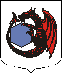 МУНИЦИПАЛЬНОЕ ОБРАЗОВАНИЕ«КУЗЬМОЛОВСКОЕ ГОРОДСКОЕ ПОСЕЛЕНИЕ»ВСЕВОЛОЖСКОГО МУНИЦИПАЛЬНОГО РАЙОНАЛЕНИНГРАДСКОЙ ОБЛАСТИА Д М И Н И С Т Р А Ц И ЯП О С Т А Н О В Л Е Н И Е16.12.2022 	№250г.п. КузьмоловскийОб утверждении муниципальной программы «Развитие культуры на территории муниципального образования «Кузьмоловское городское поселение» Всеволожского муниципального районаЛенинградской области на 2023-2025 годы»В соответствии с Федеральным законом от 06.10.2003 «Об общих принципах организации местного самоуправления в Российской Федерации», Бюджетным кодексом РФ, Законом Российской Федерации от 09.10.1992 № 3612-1 «Основы законодательства Российской Федерации о культуре», Федеральным законом от 29.12.1994 г. № 78-ФЗ «О библиотечном деле», Областным законом Ленинградской области от 03.07.2009 № 61-оз «Об организации библиотечного обслуживания населения Ленинградской области общедоступными библиотеками», уставом муниципального образования «Кузьмоловское городское поселение» Всеволожского муниципального района Ленинградской области, постановлением администрации муниципального образования «Кузьмоловское городское поселение» Всеволожского муниципального района Ленинградской области от 24.11.2020 № 155 «Об утверждении Порядка разработки, реализации и оценки эффективности муниципальных программ муниципального образования «Кузьмоловское городское поселение» Всеволожского муниципального района Ленинградской области» администрация муниципального образования «Кузьмоловское городское поселение» Всеволожского муниципального района Ленинградской областиПОСТАНОВЛЯЕТ:Утвердить муниципальную программу «Развитие культуры на территории муниципального образования «Кузьмоловское городское поселение» Всеволожского муниципального района Ленинградской области» на 2023-2025 годы», согласно приложению.Постановление от 13 октября 2021 года №126 «Об утверждении муниципальной программы «Развитие культуры на территории муниципального образования «Кузьмоловское городское поселение» Всеволожского муниципального района Ленинградской области» на 2022-2024 годы» считать утратившим силу с 01 января 2023 года.Настоящее постановление подлежит официальному опубликованию в газете «Кузьмоловский вестник».Настоящее постановление вступает в силу со дня его официального опубликования и распространяет свое действие на правоотношения, возникшие с 1 января 2023 года.Контроль исполнения настоящего постановления оставляю за собой.Глава администрации                                                                                     Д.В.КобзевМуниципальная программа «Развитие культуры на территории муниципального образования «Кузьмоловское городское поселение» Всеволожского муниципального района Ленинградской областив 2023-2025 годах»Характеристика текущего состояния            Программа разработана в соответствии со следующими нормативно-правовыми актами:Федеральный закон от 06.10.2003 № 131-ФЗ «Об общих принципах организации местного самоуправления в Российской Федерации»;Законом Российской Федерации от 09.10.1992 № 3612-1 (ред. от 30.04.2021 г.) «Основы законодательства Российской Федерации о культуре»;Указом Президента РФ от 07.05.2012 № 597 «О мероприятиях по реализации государственной социальной политики».Программа направлена на повышение потребности и доступности услуг культуры для населения муниципального образования «Кузьмоловское городское поселение», создание организационно-правовых и экономических условий эффективности функционирования рынка услуг культуры. На территории муниципального образования «Кузьмоловское городское поселение» функционирует муниципальное казенное учреждение «Кузьмоловский дом культуры»Кузьмоловский дом культуры нуждается в модернизации, реконструкции и техническом переоснащении для того, чтобы предоставлять качественные, востребованные услуги, предоставлять большую возможность для творческой самореализации граждан, профессионального роста исполнительского мастерства.Реализация программных мероприятий позволит активизировать работу по совершенствованию сферы досуга, обеспечению равного доступа к культурным ценностям для всех социальных групп, расширению использования открытых городских пространств для проведения мероприятий.Увеличились показатели учреждения культуры по количеству проведения культурно-массовых мероприятий и количеству посещений. Количество мероприятий в 2022 году составило 521, что на 2,15% больше по сравнению с 2021 годом. Охват зрителей в 2022 году на мероприятиях составил 68150 человек. С целью сохранения и развития самодеятельного народного творчества в учреждении количество кружков и любительских объединений функционируют 75 клубных формирований, их посещают 1908 человек, из них 770 детей, 326 молодежи от 14 до 35 лет, и люди с ограниченными возможностями 139 человек.  Среди творческих коллективов 2 имеют почетное звание «народный самодеятельный коллектив» (хор русской песни «Соловушки», академический женский хор), 2 имеют почетное звание «образцовый самодеятельный коллектив» (театральная студия «Муравейник», театр-студия танца «Фуэте»); На территории муниципального образования «Кузьмоловское городское поселение» проходят значимые мероприятия: «День полного освобождения Ленинграда от фашистской блокады», «Масленица», «День Победы», «День поселка», «муниципальный региональный фестиваль «Классная площадь», «День молодежи», «Новый год» и многие другие.В соответствии с основной задачей в сфере культуры, предлагаемая Программа позволяет решать проблемы по выявлению и развитию самодеятельного потенциала МО «Кузьмоловское ГП», рациональному и эффективному использованию творческого потенциала, созданию высоких образцов любительского художественного творчества.Для поддержки народного художественного творчества, творческие коллективы регулярно проводят большую концертную деятельность, как в поселении, так и за его пределами, участвуют в различных фестивалях и конкурсах, идет профессиональный рост творческих коллективов. Что доказывается их участием и достижениями во всероссийских и международных фестивалях и конкурсах.В помещении МКУ «Кузьмоловский ДК» расположена кузьмоловская поселковая библиотека, она входит в состав МКУ «Всеволожская межпоселенческая библиотека», библиотека организуют информационно-культурное пространство городского поселения, обеспечивая населению равные возможности доступа к информации, культурным ценностям и научным достижениям.             По состоянию на 01.01.2022 года Кузьмоловская поселковая библиотека   насчитывает 13953 экземпляров книг, брошюр и журналов.          В библиотеке зарегистрировано 905 читателей, это чуть больше по сравнению с 2021 годом (840 чел.). Количество посещений за 2021 год составило 7950 человек, в сравнении с 2020 годом – 7787 человек. Среди читателей библиотеки выделены основные категории: рабочие, служащие, учащиеся средних и высших учебных заведений, дошкольники, пенсионеры, торговые работники, предприниматели, не работающие читатели. В 2021 году было выдано книг, брошюр и журналов 20445 экземпляров.  Библиотека активно работает с читателями, в помощь учебному процессу, проводятся беседы, обзоры литературы, викторины, часы поэзии, оформляют книжные выставки к юбилейным датам писателей. Ежегодно проводятся интересные мероприятия с детьми, как во время зимних, так и на весенних каникулах, во время которых традиционно проводится неделя детской и юношеской книги.  Основные направления библиотечной работы отражали события государственного, регионального и местного значения.Необходимо продолжить сотрудничество со школьными библиотеками, оказывать им методическую помощь, поддерживать связь с библиотеками других районов и городов. На период 2023-2025 годы планируется: - библиотечное обслуживание строить с учетом приоритета человека, его потребностей и права доступа ко всему информационному потенциалу; - активизировать работу, способствующую национальному возрождению народов, проживающих на территории района, создать условия для реализации их национально - культурных запросов; - больше внимания уделять семейному воспитанию, чтению детей и родителей, работе с молодежью. В муниципальной программе особое внимание уделено   жителям поселения, ведь от успешности реализации программы   в значительной степени зависит упрочение связей между жителями поселения и органами местного самоуправления, повышение социальной и гражданской активности.   В  поселении уже сложились свои традиции, которые следует укреплять и продолжать, это: поздравление ветеранов ВОВ с празднованием победы в Великой отечественной войне; чествование семей проживших в браке  50, 55, 60 лет, которые пронесли  через годы любовь, взаимоуважение, заботу  и  умение беречь семейные ценности; чествование жителей поселка  с юбилейными датами 70, 75, 80, 85, 90, 95 лет;  поздравление в день рождение поселка жителей, которые своим трудом, заслугами внесли большой вклад в развитие Кузьмоловского поселения, заслужили уважение и почет среди сограждан; поздравление почетных граждан поселения; чествование медицинских работников и ветеранов медиков; поздравление первоклассников с началом учебного года; торжественное поздравление ветеранов педагогической службы (учителей и воспитателей); поздравление в международный день пожилого человека; чествование многодетных матерей в День матери и поздравление людей с ограниченными возможностями.На протяжении многих лет эти традиции сохраняются и преумножаются в поселении. Благодаря этим традициям мы пишем свою историю – историю Кузьмоловского, собираем информацию о заслугах наших жителей, об их трудовом подвиге.   Органы местного самоуправления обязаны обеспечить сохранение и развитие местных традиций на территории муниципального образования.Цели и задачи Программы реализуются через систему программных мероприятий. Данные мероприятия не исчерпывают все многообразие форм культурной жизни муниципального образования. Программа нацелена на поддержку «точек роста», имеющих долгосрочный социально- культурный эффект.В качестве положительных тенденций, полученных от реализации муниципальной программы, можно определить следующие:- расширение спектра социально-культурных услуг для населения МО «Кузьмоловское ГП»;- сохранение традиций по организации праздников, фестивалей и конкурсов на территории МО «Кузьмоловское ГП»;- активная творческая деятельность коллективов;- усиление роли культурно-массовых мероприятий в культурной жизни населения;- повышение уровня внимания со стороны общества к местному самоуправлению, к местным традициям.2. Приоритеты и цели муниципальной программы, прогноз развития и планируемые показатели по итогам реализации муниципальной программыПрограмма «Развитие культуры в муниципальном образовании «Кузьмоловское городское поселение» является инструментом реализации государственной культурной политики России и исходит из её основной задачи: обеспечение и защита конституционного права граждан Российской Федерации на культурную деятельность.Основными целями муниципальной программы является:-сохранение и развитие культурного потенциала городского поселения;- создание условий для обеспечения равного доступа населения МО «Кузьмоловское ГП» культурными ценностями и информации;- повышение качества предоставляемых населению услуг муниципальными учреждениями культуры;-совершенствование деятельности библиотеки городского поселения как информационного, культурного и образовательного центра для различных категорий населения, способствующих созданию условий для повышения интеллектуального уровня граждан, приобщения к чтению;-создание условий для развития местных традиций и обрядов на территории поселения;-вовлечение и содействие активному участию граждан в общественной жизни поселенияОсновные задачи Программы:-обеспечение конституционных прав граждан на участие в культурной жизни и пользование учреждениями культуры, доступ к культурным ценностям, свободу творчества, доступ к информации;-обеспечение эффективной работы муниципальных учреждений культуры за счет совершенствования форм работы, укрепления материально-технической базы, внедрения современных технологий;-создание благоприятных условий для организации досуга, предоставление жителям дополнительного образования и обеспечения жителей муниципального образования услугами учреждений культуры;-формирование культурного пространства городского поселения на основе муниципальной поддержки развития библиотечного дела;-создание условий для обеспечения участия жителей поселения в проводимых мероприятиях;- упрочнение связей между жителями поселения и органами местного самоуправления;- повышение доверия жителей к органам местного самоуправления;- укрепление атмосферы уважения к собственным культурным ценностям      Выбор задач Программы основан на необходимости культурного и духовного воспитания населения, обеспечения доступности культурных благ для всех групп населения, создание благоприятных условий для творчества и самореализации в сфере культуры, внедрения новых технологий, пропаганды отечественной культуры в муниципальном образовании «Кузьмоловское городское поселение». 2.1. Прогноз конечных результатов муниципальной программыВ результате реализации Программы планируется достичь следующих результатов:активизация культурной жизни населения;- создание благоприятной культурной среды для реализации населением творческого потенциала, повышение духовно-нравственного и гражданско-патриотического уровня населения;- выявление молодых дарований в сфере культуры и искусства и продвижение их творчества, значимые достижения населения в творческой деятельности, повышение уровня исполнительского мастерства; - укрепление и расширение культурного сотрудничества;-создание условий для социальной активности граждан старшего поколения, воспитание патриотизма у населения;- создание условий для работы творческих коллективов, кружков, проведения мероприятий для качественного оказания услуг в сфере культуры;- обеспечение эффективного выполнения мероприятий Программы - увеличение доли населения участвующих в работе клубных формирований- создание условий для обеспечения планового участия жителей поселения в проводимых мероприятиях;- повышение жизненной и общественной активности жителей поселения пенсионного и пожилого возраста;- упрочнение связей между жителями поселения и органами местного самоуправления;- повышение доверия жителей к органам местного самоуправления;- укрепление атмосферы уважения к собственным культурным ценностям;-формирование и стабилизация единого культурного пространства, ориентированного на уважении власти и граждан к пожилому населению.3. Перечень целевых показателей муниципальной программыОсновными целевыми показателями программы являются:- увеличение числа участников клубных формирований;- увеличение числа творческих коллективов учреждения культуры, участвующих в районных, областных, межрегиональных, всероссийских конкурсах, фестивалях, смотрах; - увеличение количества посещений культурно-досуговых мероприятий (по сравнению с предыдущим годом)- количество пользователей библиотеки;- количество посещений библиотеки;- количество выданных экземпляров книг;- число граждан принявших участие в общественно значимых мероприятиях;-повышение уровня внимания со стороны общества к местному самоуправлению;- повышение уровня внимания со стороны жителей к традициям населения и к жителям, внесшим большой вклад в развитие муниципального образования;- увеличение количества мероприятий направленных на поддержание исторической памяти поселения3.1. Обоснование состава и значений целевых показателей муниципальной программы по этапам ее реализации, оценка влияния внешних факторов и условий на их достижениеСостав и значения соответствующих целевых показателей муниципальной программы по её реализации и оценка влияния внешних факторов и условий на их достижение следующие:С ростом эффективности и качества оказываемых услуг будут достигнуты следующие целевые показатели (индикаторы)Сведения о показателях (индикаторах) программы и их значениях             Индикаторы результативности могут уточняться в ходе реализации Программы, с учётом научных и методических разработок в сфере культуры на федеральном и региональном уровне, принятия нормативных правовых актов.Специфической особенностью сферы культуры является то, что основные результаты культурной деятельности проявляются в увеличении интеллектуального потенциала, изменении ценностных ориентаций и норм поведения жителей муниципального образования «Кузьмоловское городское поселение».Изменения такого рода не поддаются обычным статистическим измерениям, поэтому предлагается использовать систему индикаторов, характеризующие лишь текущие результаты культурной деятельности, её объёмные показатели.Социально-экономический эффект от реализации Программы выражается в повышении социальной роли культуры в следствии:увеличение доли населения городского поселения и района, участвующие в культурной жизни, охваченного услугами учреждений культуры и их наполняемость;увеличение числа участников и лауреатов творческих конкурсов и фестивалей различных уровней, количество победителей;укреплении и модернизации материальной базы учреждения.             Реализация Программы связана с различными рисками, обусловленными как внутренними факторами и зависящими от ответственного исполнителя, соисполнителей и участников Программы (организационные риски), так и относящимися к внешним факторам (риски изменения законодательства, экономические риски и риски финансового обеспечения). Комплексная оценка рисков, возникающих при реализации мероприятий Программы, приведена в таблице:        Дополнительной мерой по снижению рисков является контроль при реализации каждого конкретного мероприятия. Меры по минимизации остальных возможных рисков, связанных со спецификой цели и задач Программы, будут приниматься в ходе оперативного управления реализацией Программы.3.2. Информация по ресурсному обеспечениюРесурсное обеспечение муниципальной программы за счет средств местного бюджета. Общий объём финансирования программы с 2023-2025 годы – 135 555,6 тыс.руб.,МБ – 119 096,1 тыс.руб., ОБ – 16 459,5 тыс.руб.4. План мероприятийСрок реализации муниципальной программы: 2023-2025 годы.Основные мероприятия программы расписаны в подпрограммах.5. Методика оценки эффективности муниципальной программыОценка эффективности реализации муниципальной программы производится администрацией МО «Кузьмоловское городское поселение», в соответствии постановлением администрации МО «Кузьмоловское ГП» Всеволожского муниципального района Ленинградской области от 24.11.2020 № 155 «Об утверждении Порядка разработки, реализации и оценки эффективности муниципальных программ муниципального образования «Кузьмоловское городское поселение» Всеволожского муниципального района Ленинградской области».Эффективность реализации программы в целом оценивается по результатам достижения установленных значений каждого из основных показателей по годам по отношению к предыдущему году и нарастающим итогом к базовому году. 	Единица измерения может быть выражена в процентах, рублях, километрах и ином измерении.Значение индекса определяется путем соотношения показателя на начало реализации программы к показателю на отчетный период.Уровень эффективности определяется из следующих показателей индекса:-  при эффективности 90% и более - с высоким уровнем;-  при эффективности 70-90% - с удовлетворительным уровнем;-  при эффективности менее 70% - с неудовлетворительным уровнем.Подпрограмма «Сохранение и развитие культурного наследия и культурного потенциала населения муниципального образования «Кузьмоловское городское поселениеПаспорт муниципальной Подпрограммы1.Приоритеты и цели муниципальной программы, прогноз развития и планируемые показатели по итогам реализации муниципальной Подпрограммы        Подпрограмма разработана в соответствии со следующими нормативно-правовыми актами:- Федеральный закон от 06.10.2003 № 131-ФЗ «Об общих принципах организации местного самоуправления в Российской Федерации»;«Основы законодательства Российской Федерации о культуре» от 09.10.1992 № 3612-1 (ред. от 30.04.2021 г.);Указом Президента РФ от 07.05.2012 № 597 «О мероприятиях по реализации государственной социальной политики».Подпрограмма направлена на повышение потребности и доступности услуг культуры для населения муниципального образования «Кузьмоловское городское поселение», создание организационно-правовых и экономических условий эффективности функционирования рынка услуг культуры. На территории муниципального образования «Кузьмоловское городское поселение» функционирует муниципальное казенное учреждение «Кузьмоловский дом культуры»Кузьмоловский дом культуры нуждается в модернизации, реконструкции и техническом переоснащении для того, чтобы предоставлять качественные, востребованные услуги, предоставлять большую возможность для творческой самореализации граждан, профессионального роста исполнительского мастерства.Реализация программных мероприятий позволит активизировать работу по совершенствованию сферы досуга, обеспечению равного доступа к культурным ценностям для всех социальных групп, расширению использования открытых городских пространств для проведения мероприятий.Увеличились показатели учреждения культуры по количеству проведения культурно-массовых мероприятий и количеству посещений. Количество мероприятий в 2022 году составило 521, что на 2,15% больше по сравнению с 2021 годом. Охват зрителей в 2022 году на мероприятиях составил 68150 человек. С целью сохранения и развития самодеятельного народного творчества в учреждении количество кружков и любительских объединений функционируют 75 клубных формирований, их посещают 1908 человек, из них 770 детей, 326 молодежи от 14 до 35 лет, и люди с ограниченными возможностями 139 человек.  Среди творческих коллективов 2 имеют почетное звание «народный самодеятельный коллектив» (хор русской песни «Соловушки», академический женский хор), 2 имеют почетное звание «образцовый самодеятельный коллектив» (театральная студия «Муравейник», театр-студия танца «Фуэте»); На территории муниципального образования «Кузьмоловское городское поселение» проходят значимые мероприятия: «День полного освобождения Ленинграда от фашистской блокады», «Масленица», «День Победы», «День поселка», «муниципальный региональный фестиваль «Классная площадь», «День молодежи», «Новый год» и многие другие.В соответствии с основной задачей в сфере культуры, предлагаемая Подпрограмма позволяет решать проблемы по выявлению и развитию самодеятельного потенциала МО «Кузьмоловское ГП», рациональному и эффективному использованию творческого потенциала, созданию высоких образцов любительского художественного творчества.Для поддержки народного художественного творчества, творческие коллективы регулярно проводят большую концертную деятельность, как в поселении, так и за его пределами, участвуют в различных фестивалях и конкурсах, идет профессиональный рост творческих коллективов. Что доказывается их участием и достижениями во всероссийских и международных фестивалях и конкурсах.Цели и задачи Подпрограммы реализуются через систему программных мероприятий. Данные мероприятия не исчерпывают все многообразие форм культурной жизни муниципального образования. Подпрограмма нацелена на поддержку «точек роста», имеющих долгосрочный социально- культурный эффект.В качестве положительных тенденций, полученных от реализации муниципальной Подпрограммы, можно определить следующие:- расширение спектра социально-культурных услуг для населения МО «Кузьмоловское ГП»;- сохранение традиций по организации праздников, фестивалей и конкурсов на территории МО «Кузьмоловское ГП»;- активная творческая деятельность коллективов;- усиление роли культурно-массовых мероприятий в культурной жизни населения.2. Приоритеты и цели муниципальной ПодпрограммыПодпрограмма «Сохранение и развитие культурного наследия и культурного потенциала населения муниципального образования «Кузьмоловское городское поселение» является инструментом реализации государственной культурной политики России и исходит из её основной задачи: обеспечение и защита конституционного права граждан Российской Федерации на культурную деятельность.Основными целями муниципальной Подпрограммы является:- сохранение и развитие культурного потенциала городского поселения;- создание условий для обеспечения равного доступа населения МО «Кузьмоловское ГП» культурными ценностями и информации;- повышение качества предоставляемых населению услуг муниципальными учреждениями культуры;Основные задачи Подпрограммы:- обеспечение конституционных прав граждан на участие в культурной жизни и пользование учреждениями культуры, доступ к культурным ценностям, свободу творчества, доступ к информации;-обеспечение эффективной работы муниципальных учреждений культуры за счет совершенствования форм работы, укрепления материально-технической базы, внедрения современных технологий;-создание благоприятных условий для организации досуга, предоставление жителям дополнительного образования и обеспечения жителей муниципального образования услугами учреждений культурыВыбор задач Подпрограммы основан на необходимости культурного и духовного воспитания населения, обеспечения доступности культурных благ для всех групп населения, создание благоприятных условий для творчества и самореализации в сфере культуры, внедрения новых технологий, пропаганды отечественной культуры в муниципальном образовании «Кузьмоловское городское поселение». 2.1. Прогноз конечных результатов муниципальной ПодпрограммыВ результате реализации Подпрограммы планируется достичь следующих результатов:1) активизация культурной жизни населения;2) создание благоприятной культурной среды для реализации населением творческого потенциала, повышение духовно-нравственного и гражданско-патриотического уровня населения;3) выявление молодых дарований в сфере культуры и искусства и продвижение их творчества, значимые достижения населения в творческой деятельности, повышение уровня исполнительского мастерства. Укрепление и расширение культурного сотрудничества;4) создание условий для социальной активности граждан старшего поколения, воспитание патриотизма у населения;5) создание условий для работы творческих коллективов, кружков, проведения мероприятий для качественного оказания услуг в сфере культуры.3. Перечень целевых показателей муниципальной ПодпрограммыОсновными целевыми показателями Подпрограммы являются:- увеличение числа участников клубных формирований;- увеличение числа творческих коллективов учреждения культуры, участвующих в районных, областных, межрегиональных, всероссийских конкурсах, фестивалях, смотрах; - увеличение количества посещений культурно-досуговых мероприятий (по сравнению с предыдущим годом)        3.1. Обоснование состава и значений целевых показателей муниципальной Подпрограммы по этапам ее реализации, оценка влияния внешних факторов и условий на их достижениеСостав и значения соответствующих целевых показателей муниципальной программы по её реализации и оценка влияния внешних факторов и условий на их достижение следующие:С ростом эффективности и качества оказываемых услуг будут достигнуты следующие целевые показатели (индикаторы).Сведения о показателях (индикаторах) программы и их значениях3.2. Информация по ресурсному обеспечению Ресурсное обеспечение муниципальной программы за счет средств местного бюджета Реализация Подпрограммы предусматривает привлечение софинансирования за счет средств федерального, областного бюджетов и бюджета МО «Кузьмоловское ГП». Объем бюджетных ассигнований будет уточняться.Уровень софинансирования бюджета Кузьмоловского городского поселения будет определяться в каждом конкретном случае.В ходе реализации Подпрограммы могут вноситься изменения и дополнения. Информация по объемам финансирования Подпрограммы в 2023-2025 годы подлежит уточнению по мере формирования бюджета Кузьмоловского городского поселения и выделения субсидий из федерального и областного бюджетов.Общий объем финансирования Подпрограммы на 2023-2025 годы имеет справочный (прогнозный) характер.4. План мероприятийСрок реализации муниципальной Подпрограммы: 2023-2025 годы.Подпрограммой предусматривается выполнение следующих мероприятий:1) Обеспечение деятельности муниципальных казенных учреждений культуры- содержание здания, укрепление материально-технической базы;- организация культурно-массовых мероприятий;- организация работы любительских объединений;- повышение средней заработной платы работникам культуры до средней заработной платы в Ленинградской области.2) Проведение текущего или капитального ремонта объектов культуры.3)  Формирование доступной среды для инвалидов при посещении учреждения культуры, в том числе обеспечение доступности маломобильных групп граждан в здание Дома культуры.План мероприятий по реализации подпрограммы «Сохранение и развитие культурного наследия и культурного потенциала населения муниципального образования «Кузьмоловское городское поселение».5. Методика оценки эффективности муниципальной ПодпрограммыОценка эффективности реализации муниципальной Подпрограммы производится администрацией МО «Кузьмоловское городское поселение», в соответствии постановлением администрации МО «Кузьмоловское ГП» Всеволожского муниципального района Ленинградской области от 24.11.2020 № 155 «Об утверждении Порядка разработки, реализации и оценки эффективности муниципальных программ муниципального образования «Кузьмоловское городское поселение» Всеволожского муниципального района Ленинградской области».Эффективность реализации программы в целом оценивается по результатам достижения установленных значений каждого из основных показателей по годам по отношению к предыдущему году и нарастающим итогом к базовому году. 	Единица измерения может быть выражена в процентах, рублях, километрах и ином измерении.Значение индекса определяется путем соотношения показателя на начало реализации программы к показателю на отчетный период.Уровень эффективности определяется из следующих показателей индекса:-  при эффективности 90% и более - с высоким уровнем;-  при эффективности 70-90% - с удовлетворительным уровнем;-  при эффективности менее 70% - с неудовлетворительным уровнем.Подпрограмма«Развитие библиотечного обслуживания в муниципальном образовании «Кузьмоловское городское поселение»Паспорт муниципальной ПодпрограммыХарактеристика текущего состояния             Подпрограмма разработана в соответствии со следующими нормативно-правовыми актами:Федеральный закон от 06.10.2003 № 131-ФЗ «Об общих принципах организации местного самоуправления в Российской Федерации»;«Основы законодательства Российской Федерации о культуре» от 09.10.1992 № 3612-1 (ред. от 30.04.2021 г.)Федеральный закон от 29.12.1994 г. № 78-ФЗ «О библиотечном деле»Областной закон Ленинградской области от 03.07.2009 № 61-оз «Об организации библиотечного обслуживания населения Ленинградской области общедоступными библиотеками»Главной задачей библиотек является обеспечение свободного доступа граждан к информации, знаниям, культуре.Сегодня государство идет к осознанию особой роли библиотек в современном обществе как ключевого объекта для решения проблемы развития интеллекта нации и признания их информационного потенциала как стратегического ресурса развития страны.Библиотека организуют информационно-культурное пространство городского поселения, обеспечивают населению равные возможности доступа к информации, культурным ценностям и научным достижениям.             Кузьмоловская поселковая библиотека входит в состав МКУ «Всеволожская Межпоселенческая библиотека». Учредителем является Администрация МО «Кузьмоловское городское поселение». Площадь библиотеки составляет 90,2 кв. метра, из них для хранения фондов 71кв.м., для обслуживания пользователей 19,2 кв.м. Библиотека имеет арендуемое помещение, которому требуется ремонт.            В библиотеке имеются компьютеры и доступ к информационно - телекоммуникационной сети «Интернет», создана своя странница в социальных сетях ВКонтакте: Кузьмоловская поселковая библиотека https://vk.com/club136150604           По состоянию на 01.01.2022 года в библиотеке числится книг, брошюр и журналов 13953 экземпляров.          В библиотеке зарегистрировано 905 читателей, это чуть больше по сравнению с 2022 годом (840 чел.). Количество посещений за 2022 год составило 7950 человек, в сравнении с 2021 годом – 7787 человек. Среди читателей библиотеки выделены основные категории: рабочие, служащие, учащиеся средних и высших учебных заведений, дошкольники, пенсионеры, торговые работники, предприниматели, не работающие читатели. В 2021 году было выдано книг, брошюр и журналов 20445 экземпляров.  Библиотека активно работает с читателями, в помощь учебному процессу, проводятся беседы, обзоры литературы, викторины, часы поэзии, оформляют книжные выставки к юбилейным датам писателей. Ежегодно проводятся интересные мероприятия с детьми, как во время зимних, так и на весенних каникулах, во время которых традиционно проводится неделя детской и юношеской книги.  Основные направления библиотечной работы отражали события государственного, регионального и местного значения.В работе Кузьмоловской библиотеки имеются определенные проблемы: - Проблема комплектования книжного фонда библиотек. Библиотека ценится, прежде всего, своим фондом. Фонды библиотек стареют, ветшают, теряют актуальность, перестают соответствовать разнообразным читательским запросам и установленным социальным нормативам, поэтому необходимо его постоянное пополнение и обновление по различным отраслям знания - науке, технике, политике, экономике, гуманитарным дисциплинам в книжном и электронном варианте. Согласно действующим нормативам, ежегодное поступление должно составлять 250 экз. на 1000 жителей, т.е. ежегодное поступление в Библиотеку должно быть не менее 2750 экз. В последние годы наблюдается снижение показателя поступлений новых изданий в библиотеки, основная причина - недостаточное финансирование.Необходимо продолжить сотрудничество со школьными библиотеками, оказывать им методическую помощь, поддерживать связь с библиотеками других районов и городов. На период 2023-2025 годы планируется: - библиотечное обслуживание строить с учетом приоритета человека, его потребностей и права доступа ко всему информационному потенциалу; - активизировать работу, способствующую национальному возрождению народов, проживающих на территории района, создать условия для реализации их национально - культурных запросов; - больше внимания уделять семейному воспитанию, чтению детей и родителей, работе с молодежью. Приоритеты и цели муниципальной ПодпрограммыДолгосрочная муниципальная целевая Подпрограмма «Развитие библиотечного обслуживания в муниципальном образовании «Кузьмоловское городское поселение» является инструментом реализации государственной культурной политики России и исходит из её основной задачи: обеспечение и защита конституционного права граждан Российской Федерации на культурную деятельность.Основная цель подпрограммы:совершенствование деятельности библиотеки городского поселения как информационного, культурного и образовательного центра для различных категорий населения, способствующих созданию условий для повышения интеллектуального уровня граждан, приобщения к чтениюЗадача Подпрограммы:-формирование культурного пространства городского поселения на основе муниципальной поддержки развития библиотечного делаПрогноз конечных результатов муниципальной Подпрограммы- повышение охвата населения библиотечным обслуживанием; - увеличение количества выданных экземпляров библиотечного фонда;- увеличение посещаемости библиотекиПеречень целевых показателей муниципальной программыОсновными целевыми показателями программы являются:- количество пользователей библиотеки;- количество посещений библиотеки;- количество выданных экземпляров книг3.1. Обоснование состава и значений целевых показателей муниципальной программы по этапам ее реализации, оценка влияния внешних факторов и условий на их достижениеСостав и значения соответствующих целевых показателей муниципальной программы по её реализации и оценка влияния внешних факторов и условий на их достижение следующие:С ростом эффективности и качества оказываемых услуг будут достигнуты следующие целевые показатели (индикаторы)3.2. Информация по ресурсному обеспечениюРесурсное обеспечение муниципальной программы за счет средств местного бюджета.4. План мероприятийСрок реализации муниципальной программы: 2023-2025 годы.Мероприятия муниципальной программы:На основании Соглашения «между Администрацией муниципального образования «Кузьмоловское городское поселение» и Администрацией муниципального образования «Всеволожский муниципальный район Ленинградской области о передаче осуществления  части полномочий в сфере организации библиотечного обслуживания населения, комплектованию и обеспечению сохранности библиотечных фондов» Администрация поселения передает часть полномочий по организации библиотечного обслуживания населения, комплектованию и обеспечению сохранности библиотечных фондов МО «Кузьмоловское ГП», а администрация района принимает на себя часть полномочий и реализует их через деятельность муниципального казенного учреждения «Всеволожская межпоселенческая библиотека».План мероприятий по реализации подпрограммы «Развитие библиотечного обслуживания в муниципальном образовании «Кузьмоловское городское поселение»5. Методика оценки эффективности муниципальной программыОценка эффективности реализации муниципальной программы производится администрацией МО «Кузьмоловское городское поселение», в соответствии постановлением администрации МО «Кузьмоловское ГП» Всеволожского муниципального района Ленинградской области от 24.11.2020 № 155 «Об утверждении Порядка разработки, реализации и оценки эффективности муниципальных программ муниципального образования «Кузьмоловское городское поселение» Всеволожского муниципального района Ленинградской области».Эффективность реализации программы в целом оценивается по результатам достижения установленных значений каждого из основных показателей по годам по отношению к предыдущему году и нарастающим итогом к базовому году. 	Единица измерения может быть выражена в процентах, рублях, километрах и ином измерении.Значение индекса определяется путем соотношения показателя на начало реализации программы к показателю на отчетный период.Уровень эффективности определяется из следующих показателей индекса:-  при эффективности 90% и более - с высоким уровнем;-  при эффективности 70-90% - с удовлетворительным уровнем;-  при эффективности менее 70% - с неудовлетворительным уровнем.Подпрограмма «Организация и проведение государственных праздников и мероприятий по развитию местных традиций на территории муниципального образования «Кузьмоловское городское поселение»Паспорт муниципальной Подпрограммы1.Характеристика текущего состояния             Подпрограмма разработана в соответствии со следующими нормативноправовыми актами:Федеральный закон от 06.10.2003 № 131-ФЗ «Об общих принципах организации местного самоуправления в Российской Федерации»;Для достижения поставленных целей и задач реализуется данная подпрограмма.  В ней особое внимание уделено   жителям поселения, ведь от успешности реализации подпрограммы   в значительной степени зависит упрочение связей между жителями поселения и органами местного самоуправления, повышение социальной и гражданской активности.В муниципальном образовании «Кузьмоловское городское поселение» проживает большое количество ветеранов: из них 2 участника ВОВ; 117 жителей блокадного Ленинграда; 19 тружеников тыла, 20 узников фашистских концлагерей, 5 вдов участников ВОВ.    Ветераны ВОВ, жители блокадного Ленинграда, труженики тыла, узники фашистских концлагерей   своим жизненным подвигом заслужили к себе внимание и всестороннюю поддержку со стороны государства, всех уровней власти и всех окружающих их людей.  Дело чести, в преддверии   празднования Дня Великой Победы 9 мая, поздравлять их с праздничной датой. Бережное отношение к истории к памяти наших предков, какой ценой досталась победа в Великой Отечественной войне, это то, что нас сближает. Необходимо использовать их жизненный опыт, и потенциал в целях воспитания подрастающего поколения.      Ветераны встречаются с учениками школ и воспитанниками детских садов, присутствуют на школьных мероприятиях, проводят встречи с молодежью.  Для передачи памяти поколениям и внимания к подвигу ветеранов проводится большая работа, организовываются праздничные концерты, митинги, возложение цветов и венков у памятных досок, памятника на территории поселения и на Кузьмоловском и Токсовском кладбищах, поздравление  ветеранов с праздничными датами.   Ветераны Кузьмоловского поселения активно участвуют в районных и областных мероприятиях, в торжественных встречах, в торжественно - траурных возложениях цветов и венков у памятников на Дороге Жизни, Пискаревском кладбище и других мероприятиях.В поселении активно работают общественные организации: совет ветеранов, насчитывающий более 1000 человек, первичная организация Всероссийского общества инвалидов, насчитывающая более 140 человек и клуб третьего возраста «Оптимист» насчитывающий более 50 человек. Пожилые люди своим примером показывают заботу, любовь и уважение к родному поселку, выходят на субботники, проводят экологические акции.   В Кузьмоловском  уже сложились свои традиции, которые следует укреплять и продолжать, это: поздравление ветеранов ВОВ с празднованием победы в Великой отечественной войне; чествование семей проживших в браке  50, 55, 60 лет, которые пронесли  через годы любовь, взаимоуважение, заботу  и  умение беречь семейные ценности; чествование жителей поселка  с юбилейными датами 70, 75, 80, 85, 90, 95 лет;  поздравление в день рождение поселка жителей, которые своим трудом, заслугами внесли большой вклад в развитие кузьмоловского поселения, заслужили уважение и почет среди сограждан; поздравление почетных граждан поселения; чествование медицинских работников и ветеранов медиков; поздравление первоклассников с началом учебного года; торжественное поздравление ветеранов педагогической службы (учителей и воспитателей); поздравление в международный день пожилого человека; чествование многодетных матерей в День матери и поздравление людей с ограниченными возможностями.На протяжении многих лет эти традиции сохраняются и преумножаются в поселении. Благодаря этим традициям мы пишем свою историю – историю Кузьмоловского, собираем информацию о заслугах наших жителей, об их трудовом подвиге.Органы местного самоуправления обязаны обеспечить сохранение и развитие местных традиций на территории муниципального образования.Для людей с ограниченными возможностями практически не выходящих из дома организована подписка газет «Вести» и «Всеволожские вести».  При проведение муниципальных праздников, подразумевающее большое количество людей, для соблюдения мер безопасности и предотвращения возникновения чрезвычайных ситуаций, организовывается дежурство выездной бригады скорой помощи.При разработке подпрограммы учитывалось мнение граждан, определялась потребность проведения тех или иных мероприятий, анализировался равный доступ различных социальных групп к данным мероприятиям.Данная подпрограмма стала устойчивой культурной традицией, реализуемой и сохраняемой на территории муниципального образования «Кузьмоловское городское поселение»Приоритеты и цели муниципальной подпрограммыДолгосрочная муниципальная целевая подпрограмма «Организация и проведение государственных праздников и мероприятий по развитию местных традиций на территории муниципального образования «Кузьмоловское городское поселение» является инструментом реализации государственной культурной политики России и исходит из её основной задачи: обеспечение и защита конституционного права граждан Российской Федерации на культурную деятельность.Задачи подпрограммыОсновные цели подпрограммы:-создание условий для развития местных традиций и обрядов на территории поселения;-вовлечение и содействие активному участию граждан в общественной жизни поселенияЗадачи Подпрограммы:-создание условий для обеспечения участия жителей поселения в проводимых мероприятиях;- упрочнение связей между жителями поселения и органами местного самоуправления;- повышение доверия жителей к органам местного самоуправления;- укрепление атмосферы уважения к собственным культурным ценностям2.1 Прогноз конечных результатов муниципальной подпрограммыВыполнение мероприятий Подпрограммы позволит приобщить жителей поселения к местным традициям, возродить и развивать далее местные традиции. А также поможет:создание условий для обеспечения планового участия жителей поселения в проводимых мероприятиях;- повышение жизненной и общественной активности жителей поселения пожилого возраста;- упрочнение связей между жителями поселения и органами местного самоуправления;- повышение доверия жителей к органам местного самоуправления;- укрепление атмосферы уважения к собственным культурным ценностям;-формирование и стабилизация единого культурного пространства, ориентированного на уважении власти и граждан к пожилому населению.3. Перечень целевых показателей муниципальной программыОсновными целевыми показателями программы являются:- число граждан, принявших участие в общественно значимых мероприятиях;-повышение уровня внимания со стороны общества к местному самоуправлению;- повышение уровня внимания со стороны жителей к традициям населения и к жителям, внесшим большой вклад в развитие муниципального образования;- увеличение количества мероприятий, направленных на поддержание исторической памяти поселения.3.1. Обоснование состава и значений целевых показателей муниципальной программы по этапам ее реализации, оценка влияния внешних факторов и условий на их достижениеСостав и значения соответствующих целевых показателей муниципальной программы по её реализации и оценка влияния внешних факторов и условий на их достижение следующие:С ростом эффективности и качества оказываемых услуг будут достигнуты следующие целевые показатели (индикаторы)3.2. Информация по ресурсному обеспечениюРесурсное обеспечение муниципальной программы за счет средств местного бюджета Общий объём финансирования подпрограммы – 8 282,1 тыс. руб.4.План мероприятийПлан мероприятий по реализации подпрограммы «Организация и проведение государственных праздников и мероприятий по развитию местных традиций на территории муниципального образования «Кузьмоловское городское поселение» ___________________________________________5. Методика оценки эффективности муниципальной программы     Оценка эффективности реализации муниципальной программы производится администрацией МО «Кузьмоловское городское поселение», в соответствии постановлением администрации МО «Кузьмоловское ГП» Всеволожского муниципального района Ленинградской области от 24.11.2020 № 155 «Об утверждении Порядка разработки, реализации и оценки эффективности муниципальных программ муниципального образования «Кузьмоловское городское поселение» Всеволожского муниципального района Ленинградской области».     Эффективность реализации программы в целом оценивается по результатам достижения установленных значений каждого из основных показателей по годам по отношению к предыдущему году и нарастающим итогом к базовому году. 	Единица измерения может быть выражена в процентах, рублях, километрах и ином измерении.Значение индекса определяется путем соотношения показателя на начало реализации программы к показателю на отчетный период.Уровень эффективности определяется из следующих показателей индекса:-  при эффективности 90% и более - с высоким уровнем;-  при эффективности 70-90% - с удовлетворительным уровнем;-  при эффективности менее 70% - с неудовлетворительным уровнем.Приложение к постановлению администрацииМО «Кузьмоловское ГП»от 16.12.2022 года №250Паспорт муниципальной программыПаспорт муниципальной программыПолное наименованиеПрограмма «Развитие культуры на территории муниципального образования «Кузьмоловское городское поселение» Всеволожского муниципального района Ленинградской области в 2023-2025 годах». Программа «Развитие культуры на территории муниципального образования «Кузьмоловское городское поселение» Всеволожского муниципального района Ленинградской области в 2023-2025 годах». Программа «Развитие культуры на территории муниципального образования «Кузьмоловское городское поселение» Всеволожского муниципального района Ленинградской области в 2023-2025 годах». Ответственный исполнитель муниципальной программыАдминистрация муниципального образования «Кузьмоловское городское поселение»,отдел по социальным вопросамАдминистрация муниципального образования «Кузьмоловское городское поселение»,отдел по социальным вопросамАдминистрация муниципального образования «Кузьмоловское городское поселение»,отдел по социальным вопросамСоисполнители муниципальной программы-муниципальное казенное учреждение «Кузьмоловский дом культуры»;- муниципальное казенное учреждение «Всеволожская межпоселенческая библиотека (МКУ «ВМБ»)-администрация МО «Кузьмоловское городское поселение»-муниципальное казенное учреждение «Кузьмоловский дом культуры»;- муниципальное казенное учреждение «Всеволожская межпоселенческая библиотека (МКУ «ВМБ»)-администрация МО «Кузьмоловское городское поселение»-муниципальное казенное учреждение «Кузьмоловский дом культуры»;- муниципальное казенное учреждение «Всеволожская межпоселенческая библиотека (МКУ «ВМБ»)-администрация МО «Кузьмоловское городское поселение»Участники муниципальной программымуниципальное казенное учреждение «Кузьмоловский дом культуры»;- муниципальное казенное учреждение «Всеволожская межпоселенческая библиотека (МКУ «ВМБ»)-администрация МО «Кузьмоловское городское поселение»муниципальное казенное учреждение «Кузьмоловский дом культуры»;- муниципальное казенное учреждение «Всеволожская межпоселенческая библиотека (МКУ «ВМБ»)-администрация МО «Кузьмоловское городское поселение»муниципальное казенное учреждение «Кузьмоловский дом культуры»;- муниципальное казенное учреждение «Всеволожская межпоселенческая библиотека (МКУ «ВМБ»)-администрация МО «Кузьмоловское городское поселение»Подпрограммы Сохранение и развитие культурного наследия и культурного потенциала населения МО «Кузьмоловское ГП».Развитие библиотечного обслуживания в МО «Кузьмоловское ГП»Организация и проведение государственных праздников и мероприятий по развитию местных традиций на территории МО «Кузьмоловское ГП»Сохранение и развитие культурного наследия и культурного потенциала населения МО «Кузьмоловское ГП».Развитие библиотечного обслуживания в МО «Кузьмоловское ГП»Организация и проведение государственных праздников и мероприятий по развитию местных традиций на территории МО «Кузьмоловское ГП»Сохранение и развитие культурного наследия и культурного потенциала населения МО «Кузьмоловское ГП».Развитие библиотечного обслуживания в МО «Кузьмоловское ГП»Организация и проведение государственных праздников и мероприятий по развитию местных традиций на территории МО «Кузьмоловское ГП»Цели муниципальной программы-сохранение и развитие культурного потенциала городского поселения;- создание условий для обеспечения равного доступа населения МО «Кузьмоловское ГП» культурными ценностями и информации;- повышение качества предоставляемых населению услуг муниципальными учреждениями культуры;-совершенствование деятельности библиотеки городского поселения как информационного, культурного и образовательного центра для различных категорий населения, способствующих созданию условий для повышения интеллектуального уровня граждан, приобщения к чтению;-создание условий для развития местных традиций и обрядов на территории поселения;-вовлечение и содействие активному участию граждан в общественной жизни поселения;-формирование доступной среды для инвалидов при посещении учреждения культуры-сохранение и развитие культурного потенциала городского поселения;- создание условий для обеспечения равного доступа населения МО «Кузьмоловское ГП» культурными ценностями и информации;- повышение качества предоставляемых населению услуг муниципальными учреждениями культуры;-совершенствование деятельности библиотеки городского поселения как информационного, культурного и образовательного центра для различных категорий населения, способствующих созданию условий для повышения интеллектуального уровня граждан, приобщения к чтению;-создание условий для развития местных традиций и обрядов на территории поселения;-вовлечение и содействие активному участию граждан в общественной жизни поселения;-формирование доступной среды для инвалидов при посещении учреждения культуры-сохранение и развитие культурного потенциала городского поселения;- создание условий для обеспечения равного доступа населения МО «Кузьмоловское ГП» культурными ценностями и информации;- повышение качества предоставляемых населению услуг муниципальными учреждениями культуры;-совершенствование деятельности библиотеки городского поселения как информационного, культурного и образовательного центра для различных категорий населения, способствующих созданию условий для повышения интеллектуального уровня граждан, приобщения к чтению;-создание условий для развития местных традиций и обрядов на территории поселения;-вовлечение и содействие активному участию граждан в общественной жизни поселения;-формирование доступной среды для инвалидов при посещении учреждения культуры-сохранение и развитие культурного потенциала городского поселения;- создание условий для обеспечения равного доступа населения МО «Кузьмоловское ГП» культурными ценностями и информации;- повышение качества предоставляемых населению услуг муниципальными учреждениями культуры;-совершенствование деятельности библиотеки городского поселения как информационного, культурного и образовательного центра для различных категорий населения, способствующих созданию условий для повышения интеллектуального уровня граждан, приобщения к чтению;-создание условий для развития местных традиций и обрядов на территории поселения;-вовлечение и содействие активному участию граждан в общественной жизни поселения;-формирование доступной среды для инвалидов при посещении учреждения культурыЗадачи муниципальной программы-обеспечение конституционных прав граждан на участие в культурной жизни и пользование учреждениями культуры, доступ к культурным ценностям, свободу творчества, доступ к информации;-обеспечение эффективной работы муниципальных учреждений культуры за счет совершенствования форм работы, укрепления материально-технической базы, внедрения современных технологий;-создание благоприятных условий для организации досуга, предоставление жителям дополнительного образования и обеспечения жителей муниципального образования услугами учреждений культуры;-формирование культурного пространства городского поселения на основе муниципальной поддержки развития библиотечного дела;-создание условий для обеспечения участия жителей поселения в проводимых мероприятиях;- упрочнение связей между жителями поселения и органами местного самоуправления;- повышение доверия жителей к органам местного самоуправления;- укрепление атмосферы уважения к собственным культурным ценностям;-обеспечение доступности маломобильных групп граждан в здание Дома культуры.-обеспечение конституционных прав граждан на участие в культурной жизни и пользование учреждениями культуры, доступ к культурным ценностям, свободу творчества, доступ к информации;-обеспечение эффективной работы муниципальных учреждений культуры за счет совершенствования форм работы, укрепления материально-технической базы, внедрения современных технологий;-создание благоприятных условий для организации досуга, предоставление жителям дополнительного образования и обеспечения жителей муниципального образования услугами учреждений культуры;-формирование культурного пространства городского поселения на основе муниципальной поддержки развития библиотечного дела;-создание условий для обеспечения участия жителей поселения в проводимых мероприятиях;- упрочнение связей между жителями поселения и органами местного самоуправления;- повышение доверия жителей к органам местного самоуправления;- укрепление атмосферы уважения к собственным культурным ценностям;-обеспечение доступности маломобильных групп граждан в здание Дома культуры.-обеспечение конституционных прав граждан на участие в культурной жизни и пользование учреждениями культуры, доступ к культурным ценностям, свободу творчества, доступ к информации;-обеспечение эффективной работы муниципальных учреждений культуры за счет совершенствования форм работы, укрепления материально-технической базы, внедрения современных технологий;-создание благоприятных условий для организации досуга, предоставление жителям дополнительного образования и обеспечения жителей муниципального образования услугами учреждений культуры;-формирование культурного пространства городского поселения на основе муниципальной поддержки развития библиотечного дела;-создание условий для обеспечения участия жителей поселения в проводимых мероприятиях;- упрочнение связей между жителями поселения и органами местного самоуправления;- повышение доверия жителей к органам местного самоуправления;- укрепление атмосферы уважения к собственным культурным ценностям;-обеспечение доступности маломобильных групп граждан в здание Дома культуры.Целевые индикаторы и показатели муниципальной программы- увеличение числа участников клубных формирований;- увеличение числа творческих коллективов учреждения культуры, участвующих в районных, областных, межрегиональных, всероссийских конкурсах, фестивалях, смотрах; - увеличение количества посещений культурно-досуговых мероприятий (по сравнению с предыдущим годом)- количество пользователей библиотеки;- количество посещений библиотеки;- количество выданных экземпляров книг;- число граждан принявших участие в общественно значимых мероприятиях;-повышение уровня внимания со стороны общества к местному самоуправлению;- повышение уровня внимания со стороны жителей к традициям населения и к жителям, внесшим большой вклад в развитие муниципального образования;- увеличение количества мероприятий направленных на поддержание исторической памяти поселения- увеличение числа участников клубных формирований;- увеличение числа творческих коллективов учреждения культуры, участвующих в районных, областных, межрегиональных, всероссийских конкурсах, фестивалях, смотрах; - увеличение количества посещений культурно-досуговых мероприятий (по сравнению с предыдущим годом)- количество пользователей библиотеки;- количество посещений библиотеки;- количество выданных экземпляров книг;- число граждан принявших участие в общественно значимых мероприятиях;-повышение уровня внимания со стороны общества к местному самоуправлению;- повышение уровня внимания со стороны жителей к традициям населения и к жителям, внесшим большой вклад в развитие муниципального образования;- увеличение количества мероприятий направленных на поддержание исторической памяти поселения- увеличение числа участников клубных формирований;- увеличение числа творческих коллективов учреждения культуры, участвующих в районных, областных, межрегиональных, всероссийских конкурсах, фестивалях, смотрах; - увеличение количества посещений культурно-досуговых мероприятий (по сравнению с предыдущим годом)- количество пользователей библиотеки;- количество посещений библиотеки;- количество выданных экземпляров книг;- число граждан принявших участие в общественно значимых мероприятиях;-повышение уровня внимания со стороны общества к местному самоуправлению;- повышение уровня внимания со стороны жителей к традициям населения и к жителям, внесшим большой вклад в развитие муниципального образования;- увеличение количества мероприятий направленных на поддержание исторической памяти поселенияЭтапы и сроки реализации муниципальной программыСрок реализации программы: 2023-2025 годы.Срок реализации программы: 2023-2025 годы.Срок реализации программы: 2023-2025 годы.Объемы бюджетных ассигнований муниципальной программыОбщий объём финансирования программы -  135 555,6 тыс.руб., МБ – 119 096,1 тыс.руб.ОБ – 16 459,5 тыс.руб., в том числе по годам: 2023г – 44 086,6 тыс.руб.МБ – 38 600,1 тыс.руб.ОБ – 5 486,5 тыс.руб.2024 г. – 45 190,7 тыс.руб.МБ – 39 704,2 тыс.руб.ОБ – 5 486,5 тыс.руб.2025 г. – 46 278,3 тыс.руб.МБ – 40 791,8 тыс.руб.ОБ – 5 486,5 тыс.руб.Общий объём финансирования программы -  135 555,6 тыс.руб., МБ – 119 096,1 тыс.руб.ОБ – 16 459,5 тыс.руб., в том числе по годам: 2023г – 44 086,6 тыс.руб.МБ – 38 600,1 тыс.руб.ОБ – 5 486,5 тыс.руб.2024 г. – 45 190,7 тыс.руб.МБ – 39 704,2 тыс.руб.ОБ – 5 486,5 тыс.руб.2025 г. – 46 278,3 тыс.руб.МБ – 40 791,8 тыс.руб.ОБ – 5 486,5 тыс.руб.Общий объём финансирования программы -  135 555,6 тыс.руб., МБ – 119 096,1 тыс.руб.ОБ – 16 459,5 тыс.руб., в том числе по годам: 2023г – 44 086,6 тыс.руб.МБ – 38 600,1 тыс.руб.ОБ – 5 486,5 тыс.руб.2024 г. – 45 190,7 тыс.руб.МБ – 39 704,2 тыс.руб.ОБ – 5 486,5 тыс.руб.2025 г. – 46 278,3 тыс.руб.МБ – 40 791,8 тыс.руб.ОБ – 5 486,5 тыс.руб.Ожидаемые результаты реализации муниципальной программы- активизация культурной жизни населения;- создание благоприятной культурной среды для реализации населением творческого потенциала, повышение духовно-нравственного и гражданско-патриотического уровня населения;- выявление молодых дарований в сфере культуры и искусства и продвижение их творчества, значимые достижения населения в творческой деятельности, повышение уровня исполнительского мастерства; - укрепление и расширение культурного сотрудничества;-создание условий для социальной активности граждан старшего поколения, воспитание патриотизма у населения;- создание условий для работы творческих коллективов, кружков, проведения мероприятий для качественного оказания услуг в сфере культуры;- обеспечение эффективного выполнения мероприятий Программы - увеличение доли населения участвующих в работе клубных формирований- создание условий для обеспечения планового участия жителей поселения в проводимых мероприятиях;- повышение жизненной и общественной активности жителей поселения пожилого возраста;- упрочнение связей между жителями поселения и органами местного самоуправления;- повышение доверия жителей к органам местного самоуправления;- укрепление атмосферы уважения к собственным культурным ценностям;-формирование и стабилизация единого культурного пространства, ориентированного на уважении власти и граждан к пожилому населению.- активизация культурной жизни населения;- создание благоприятной культурной среды для реализации населением творческого потенциала, повышение духовно-нравственного и гражданско-патриотического уровня населения;- выявление молодых дарований в сфере культуры и искусства и продвижение их творчества, значимые достижения населения в творческой деятельности, повышение уровня исполнительского мастерства; - укрепление и расширение культурного сотрудничества;-создание условий для социальной активности граждан старшего поколения, воспитание патриотизма у населения;- создание условий для работы творческих коллективов, кружков, проведения мероприятий для качественного оказания услуг в сфере культуры;- обеспечение эффективного выполнения мероприятий Программы - увеличение доли населения участвующих в работе клубных формирований- создание условий для обеспечения планового участия жителей поселения в проводимых мероприятиях;- повышение жизненной и общественной активности жителей поселения пожилого возраста;- упрочнение связей между жителями поселения и органами местного самоуправления;- повышение доверия жителей к органам местного самоуправления;- укрепление атмосферы уважения к собственным культурным ценностям;-формирование и стабилизация единого культурного пространства, ориентированного на уважении власти и граждан к пожилому населению.- активизация культурной жизни населения;- создание благоприятной культурной среды для реализации населением творческого потенциала, повышение духовно-нравственного и гражданско-патриотического уровня населения;- выявление молодых дарований в сфере культуры и искусства и продвижение их творчества, значимые достижения населения в творческой деятельности, повышение уровня исполнительского мастерства; - укрепление и расширение культурного сотрудничества;-создание условий для социальной активности граждан старшего поколения, воспитание патриотизма у населения;- создание условий для работы творческих коллективов, кружков, проведения мероприятий для качественного оказания услуг в сфере культуры;- обеспечение эффективного выполнения мероприятий Программы - увеличение доли населения участвующих в работе клубных формирований- создание условий для обеспечения планового участия жителей поселения в проводимых мероприятиях;- повышение жизненной и общественной активности жителей поселения пожилого возраста;- упрочнение связей между жителями поселения и органами местного самоуправления;- повышение доверия жителей к органам местного самоуправления;- укрепление атмосферы уважения к собственным культурным ценностям;-формирование и стабилизация единого культурного пространства, ориентированного на уважении власти и граждан к пожилому населению.ЦельЗадачаЦелевой показательЕдиница измеренияЗначение показателейЗначение показателейЗначение показателей202320242025Сохранение и развитие культурного потенциала городского поселенияОбеспечение эффективной работы муниципальных учреждений культуры за счет совершенствования форм работы, укрепления материально-технической базы, внедрения современных технологийУвеличение числа творческих коллективов учреждения культуры, участвующих в районных, областных, межрегиональных, всероссийских конкурсах, фестивалях, смотрахЧислоколлективовСоздание условий для обеспечения равного доступа населения МО «Кузьмоловское ГП» к культурным ценностям и информацииОбеспечение конституционных прав граждан на участие в культурной жизни и пользование учреждениями культуры, доступ к культурным ценностям, свободу творчества, доступ к информацииУвеличение числа участников клубных формированийЧел.194019681968Повышение качества предоставляемых услуг муниципальными учреждениями культурыСоздание благоприятных условий для организации досуга, предоставление жителям дополнительного образования и обеспечение жителей МО услугами учреждений культурыУвеличение количества посещений культурно-досуговых мероприятий (по сравнению с предыдущим годом)Посещений682106834068340Совершенствование деятельности библиотеки городского поселения, как информационного, культурного и образовательного центра для различных категорий населения, способствующих созданию условий для повышения интеллектуального уровня граждан, приобщения к чтениюФормирование культурного пространства городского поселения на основе муниципальной поддержки развития библиотечного делаКоличество пользователей библиотекиЧел.930967967Совершенствование деятельности библиотеки городского поселения, как информационного, культурного и образовательного центра для различных категорий населения, способствующих созданию условий для повышения интеллектуального уровня граждан, приобщения к чтениюФормирование культурного пространства городского поселения на основе муниципальной поддержки развития библиотечного делаКоличество посещений библиотекиПосещений805581108110Совершенствование деятельности библиотеки городского поселения, как информационного, культурного и образовательного центра для различных категорий населения, способствующих созданию условий для повышения интеллектуального уровня граждан, приобщения к чтениюФормирование культурного пространства городского поселения на основе муниципальной поддержки развития библиотечного делаКоличество выданных экземпляров книгэкз210552200522005Создание условий для развития местных традиций и обрядов на территории поселенияУкрепление атмосферы уважения к собственным культурным ценностямУвеличение количества мероприятий, направленных на поддержание исторической памяти поселенияКол-во мероприятий899Создание условий для развития местных традиций и обрядов на территории поселенияПовышение доверия жителей к органам местного самоуправленияПовышение уровня внимания со стороны жителей к традициям населения и к жителям внесшим большой вклад в развитие поселенияКол-во участников760836836Вовлечение и содействие активному участию граждан в общественной жизни поселенияУпрочнение связей между жителями поселения и органами местного самоуправленияПовышение уровня внимания со стороны общества к местному самоуправлениюКол-во участников250310310Вовлечение и содействие активному участию граждан в общественной жизни поселенияСоздание условий для обеспечения участия жителей поселения в проводимых мероприятияхЧисло граждан, принявших участие в общественно значимых мероприятияхКол-во участников105012201220№ п/пОписание рисковПоследствия наступленияСпособы минимизации1.Внешние рискиВнешние рискиВнешние риски1.1Изменения федерального и регионального законодательства в сфере реализации муниципальной ПрограммыНевозможность реализации ряда основных мероприятий и мероприятий муниципальной Программы, не достижение заявленных результатов. Осуществление мониторинга изменения федерального и регионального законодательства с оценкой возможных последствий. Актуализация нормативно-правовых актов администрации МО «Кузьмоловское городское поселение» в сфере реализации муниципальной Программы. 1.2Ухудшение общей экономической ситуации в Российской Федерации, которая оказывает влияние на развитие экономики МО "Кузьмоловское городское поселение"Ухудшение показателей деятельности негосударственного сектора, вследствие чего не достижение запланированных результатов реализации муниципальной Программы. Осуществление мониторинга экономической ситуации в муниципальном образовании для последующей оценки возможных последствий при реализации муниципальной Программы. Своевременная актуализация Программы.2.Внутренние рискиВнутренние рискиВнутренние риски2.1Риск недостаточной обеспеченности финансовыми ресурсами мероприятий муниципальной ПрограммыНевозможность реализации ряда основных мероприятий и мероприятий муниципальной Программы, не достижение заявленных результатов.Мониторинг и оценка эффективности программных мероприятий с целью возможного перераспределения средств внутри муниципальной Программы.2.2Несвоевременное принятие управленческих решений в сфере реализации муниципальной ПрограммыНарушения сроков выполнения мероприятий муниципальной Программы, не достижение запланированных результатов деятельности.Оперативное реагирование на выявленные недостатки. Назначение ответственных исполнителей, организация текущего контроля и мониторинга хода выполнения мероприятий муниципальной ПрограммыПолное наименованиеПодпрограмма «Сохранение и развитие культурного наследия и культурного потенциала населения муниципального образования «Кузьмоловское городское поселение». Подпрограмма «Сохранение и развитие культурного наследия и культурного потенциала населения муниципального образования «Кузьмоловское городское поселение». Подпрограмма «Сохранение и развитие культурного наследия и культурного потенциала населения муниципального образования «Кузьмоловское городское поселение». Ответственный исполнитель муниципальной подпрограммыАдминистрация муниципального образования «Кузьмоловское городское поселение»Администрация муниципального образования «Кузьмоловское городское поселение»Администрация муниципального образования «Кузьмоловское городское поселение»Соисполнители муниципальной подпрограммы-муниципальное казенное учреждение «Кузьмоловский дом культуры»-муниципальное казенное учреждение «Кузьмоловский дом культуры»-муниципальное казенное учреждение «Кузьмоловский дом культуры»Участники муниципальной подпрограммымуниципальное казенное учреждение «Кузьмоловский дом культуры»;муниципальное казенное учреждение «Кузьмоловский дом культуры»;муниципальное казенное учреждение «Кузьмоловский дом культуры»;Цели муниципальной подпрограммы -сохранение и развитие культурного потенциала городского поселения;- создание условий для обеспечения равного доступа населения МО «Кузьмоловское ГП» культурными ценностями и информации;- повышение качества предоставляемых населению услуг муниципальными учреждениями культуры;-формирование доступной среды для инвалидов при посещении учреждения культуры. -сохранение и развитие культурного потенциала городского поселения;- создание условий для обеспечения равного доступа населения МО «Кузьмоловское ГП» культурными ценностями и информации;- повышение качества предоставляемых населению услуг муниципальными учреждениями культуры;-формирование доступной среды для инвалидов при посещении учреждения культуры. -сохранение и развитие культурного потенциала городского поселения;- создание условий для обеспечения равного доступа населения МО «Кузьмоловское ГП» культурными ценностями и информации;- повышение качества предоставляемых населению услуг муниципальными учреждениями культуры;-формирование доступной среды для инвалидов при посещении учреждения культуры. -сохранение и развитие культурного потенциала городского поселения;- создание условий для обеспечения равного доступа населения МО «Кузьмоловское ГП» культурными ценностями и информации;- повышение качества предоставляемых населению услуг муниципальными учреждениями культуры;-формирование доступной среды для инвалидов при посещении учреждения культуры.Задачи муниципальной подпрограммы-обеспечение конституционных прав граждан на участие в культурной жизни и пользование учреждениями культуры, доступ к культурным ценностям, свободу творчества, доступ к информации;-обеспечение эффективной работы муниципальных учреждений культуры за счет совершенствования форм работы, укрепления материально-технической базы, внедрения современных технологий;-создание благоприятных условий для организации досуга, предоставление жителям дополнительного образования и обеспечения жителей муниципального образования услугами учреждений культуры;-обеспечение доступности маломобильных групп граждан в здание Дома культуры.-обеспечение конституционных прав граждан на участие в культурной жизни и пользование учреждениями культуры, доступ к культурным ценностям, свободу творчества, доступ к информации;-обеспечение эффективной работы муниципальных учреждений культуры за счет совершенствования форм работы, укрепления материально-технической базы, внедрения современных технологий;-создание благоприятных условий для организации досуга, предоставление жителям дополнительного образования и обеспечения жителей муниципального образования услугами учреждений культуры;-обеспечение доступности маломобильных групп граждан в здание Дома культуры.-обеспечение конституционных прав граждан на участие в культурной жизни и пользование учреждениями культуры, доступ к культурным ценностям, свободу творчества, доступ к информации;-обеспечение эффективной работы муниципальных учреждений культуры за счет совершенствования форм работы, укрепления материально-технической базы, внедрения современных технологий;-создание благоприятных условий для организации досуга, предоставление жителям дополнительного образования и обеспечения жителей муниципального образования услугами учреждений культуры;-обеспечение доступности маломобильных групп граждан в здание Дома культуры.Целевые индикаторы и показатели муниципальной подпрограммы - увеличение числа участников клубных формирований;- увеличение числа творческих коллективов учреждения культуры, участвующих в районных, областных, межрегиональных, всероссийских конкурсах, фестивалях, смотрах; - увеличение количества посещений культурно-досуговых мероприятий (по сравнению с предыдущим годом) - увеличение числа участников клубных формирований;- увеличение числа творческих коллективов учреждения культуры, участвующих в районных, областных, межрегиональных, всероссийских конкурсах, фестивалях, смотрах; - увеличение количества посещений культурно-досуговых мероприятий (по сравнению с предыдущим годом) - увеличение числа участников клубных формирований;- увеличение числа творческих коллективов учреждения культуры, участвующих в районных, областных, межрегиональных, всероссийских конкурсах, фестивалях, смотрах; - увеличение количества посещений культурно-досуговых мероприятий (по сравнению с предыдущим годом)Этапы и сроки реализации муниципальной подпрограммыСрок реализации программы: 2023-2025 годыСрок реализации программы: 2023-2025 годыСрок реализации программы: 2023-2025 годыОбъемы бюджетных ассигнований муниципальной подпрограммыОбщий объём финансирования -126 413,5 тыс. руб.,ОБ – 16 459,5 тыс.руб.МБ – 109 954,0 тыс.руб. в том числе по годам: 2023г.  – 40 273,9 тыс.руб.ОБ – 5 486,5 тыс. руб.МБ – 34 787,4 тыс.руб.2024г.-  42 526,0 тыс.руб.ОБ – 5 486,5 тыс.руб.МБ – 37 039,5 тыс.руб.2025г.-  43 613,60 тыс.руб.ОБ – 5 486,5 тыс.руб.МБ – 38 127,1 тыс.руб.Общий объём финансирования -126 413,5 тыс. руб.,ОБ – 16 459,5 тыс.руб.МБ – 109 954,0 тыс.руб. в том числе по годам: 2023г.  – 40 273,9 тыс.руб.ОБ – 5 486,5 тыс. руб.МБ – 34 787,4 тыс.руб.2024г.-  42 526,0 тыс.руб.ОБ – 5 486,5 тыс.руб.МБ – 37 039,5 тыс.руб.2025г.-  43 613,60 тыс.руб.ОБ – 5 486,5 тыс.руб.МБ – 38 127,1 тыс.руб.Общий объём финансирования -126 413,5 тыс. руб.,ОБ – 16 459,5 тыс.руб.МБ – 109 954,0 тыс.руб. в том числе по годам: 2023г.  – 40 273,9 тыс.руб.ОБ – 5 486,5 тыс. руб.МБ – 34 787,4 тыс.руб.2024г.-  42 526,0 тыс.руб.ОБ – 5 486,5 тыс.руб.МБ – 37 039,5 тыс.руб.2025г.-  43 613,60 тыс.руб.ОБ – 5 486,5 тыс.руб.МБ – 38 127,1 тыс.руб.Ожидаемые результаты реализации муниципальной подпрограммы1) активизация культурной жизни населения;2) создание благоприятной культурной среды для реализации населением творческого потенциала, повышение духовно-нравственного и гражданско-патриотического уровня населения;3) выявление молодых дарований в сфере культуры и искусства и продвижение их творчества, значимые достижения населения в творческой деятельности, повышение уровня исполнительского мастерства. Укрепление и расширение культурного сотрудничества;4) создание условий для социальной активности граждан старшего поколения, воспитание патриотизма у населения;5) создание условий для работы творческих коллективов, кружков, проведения мероприятий для качественного оказания услуг в сфере культуры.1) активизация культурной жизни населения;2) создание благоприятной культурной среды для реализации населением творческого потенциала, повышение духовно-нравственного и гражданско-патриотического уровня населения;3) выявление молодых дарований в сфере культуры и искусства и продвижение их творчества, значимые достижения населения в творческой деятельности, повышение уровня исполнительского мастерства. Укрепление и расширение культурного сотрудничества;4) создание условий для социальной активности граждан старшего поколения, воспитание патриотизма у населения;5) создание условий для работы творческих коллективов, кружков, проведения мероприятий для качественного оказания услуг в сфере культуры.1) активизация культурной жизни населения;2) создание благоприятной культурной среды для реализации населением творческого потенциала, повышение духовно-нравственного и гражданско-патриотического уровня населения;3) выявление молодых дарований в сфере культуры и искусства и продвижение их творчества, значимые достижения населения в творческой деятельности, повышение уровня исполнительского мастерства. Укрепление и расширение культурного сотрудничества;4) создание условий для социальной активности граждан старшего поколения, воспитание патриотизма у населения;5) создание условий для работы творческих коллективов, кружков, проведения мероприятий для качественного оказания услуг в сфере культуры.ЦельЗадачаЦелевой показательЕдиница измеренияЗначение показателейЗначение показателейЗначение показателей202320242025Сохранение и развитие культурного потенциала городского поселенияОбеспечение эффективной работы муниципальных учреждений культуры за счет совершенствования форм работы, укрепления материально-технической базы, внедрения современных технологийУвеличение числа творческих коллективов учреждения культуры в районных, областных, межрегиональных, всероссийских конкурсах, фестивалях, смотрахпроцентСоздание условий для обеспечения равного доступа населения МО «Кузьмоловское ГП» к культурным ценностям и информацииОбеспечение конституционных прав граждан на участие в культурной жизни и пользование учреждениями культуры, доступ к культурным ценностям, свободу творчества, доступ к информацииУвеличение числа участников клубных формированийЧел.194019681968Повышение качества предоставляемых услуг муниципальными учреждениями культурыСоздание благоприятных условий для организации досуга, предоставление жителям дополнительного образования и обеспечение жителей МО услугами учреждений культурыУвеличение  количества посещений культурно-досуговых мероприятий (по сравнению с предыдущим годом)посещений682106834068340Наименование мероприятия программыГод реализацииСумма расходов (руб.)Сумма расходов (руб.)Сумма расходов (руб.)Сумма расходов (руб.)Ответственный исполнитель мероприятияНаименование мероприятия программыГод реализациивсегофедеральный бюджетобластной бюджетместный бюджетОтветственный исполнитель мероприятия1234567Содержание МКУ «Кузьмоловский Дом Культуры»  (з/п, транспортные услуги, аренда помещения, содержание имущества, приобретение техники, хоз. товары, канц. товары)25 826 689,59--25 826 689,59Комитет по культуре и туризму ЛО,Содержание МКУ «Кузьмоловский Дом Культуры»  (з/п, транспортные услуги, аренда помещения, содержание имущества, приобретение техники, хоз. товары, канц. товары)202325 826 689,59--25 826 689,59Комитет по культуре и туризму ЛО,Содержание МКУ «Кузьмоловский Дом Культуры»  (з/п, транспортные услуги, аренда помещения, содержание имущества, приобретение техники, хоз. товары, канц. товары)27 078 760,81--27 078 760,81Администрация МО «Кузьмоловское ГП»Содержание МКУ «Кузьмоловский Дом Культуры»  (з/п, транспортные услуги, аренда помещения, содержание имущества, приобретение техники, хоз. товары, канц. товары)202427 078 760,81--27 078 760,81Администрация МО «Кузьмоловское ГП»Содержание МКУ «Кузьмоловский Дом Культуры»  (з/п, транспортные услуги, аренда помещения, содержание имущества, приобретение техники, хоз. товары, канц. товары)28 166 300,78--28 166 300,78Администрация МО «Кузьмоловское ГП»Содержание МКУ «Кузьмоловский Дом Культуры»  (з/п, транспортные услуги, аренда помещения, содержание имущества, приобретение техники, хоз. товары, канц. товары)202528 166 300,78--28 166 300,78Администрация МО «Кузьмоловское ГП»Субсидия на обеспечение стимулирующих выплат работникам муниципальных учреждений культуры ЛО10 973 000,00-5 486 500,005 486 500,00Комитет по культуре и туризму ЛО,Субсидия на обеспечение стимулирующих выплат работникам муниципальных учреждений культуры ЛО202310 973 000,00-5 486 500,005 486 500,00Комитет по культуре и туризму ЛО,Субсидия на обеспечение стимулирующих выплат работникам муниципальных учреждений культуры ЛО10 973 000,00-5 486 500,005 486 500,00Администрация МО «Кузьмоловское ГП»Субсидия на обеспечение стимулирующих выплат работникам муниципальных учреждений культуры ЛО202410 973 000,00-5 486 500,005 486 500,00Администрация МО «Кузьмоловское ГП»Субсидия на обеспечение стимулирующих выплат работникам муниципальных учреждений культуры ЛО10 973 000,00-5 486 500,005 486 500,00Администрация МО «Кузьмоловское ГП»Субсидия на обеспечение стимулирующих выплат работникам муниципальных учреждений культуры ЛО202510 973 000,00-5 486 500,005 486 500,00Администрация МО «Кузьмоловское ГП»Аренда аппаратуры, сцены и биокабинок для проведения основных культурно- массовых мероприятий751 000,00--751 000,00МКУ «Кузьмоловский ДК»Аренда аппаратуры, сцены и биокабинок для проведения основных культурно- массовых мероприятий2023751 000,00--751 000,00МКУ «Кузьмоловский ДК»Аренда аппаратуры, сцены и биокабинок для проведения основных культурно- массовых мероприятий951 000,00--951 000,00МКУ «Кузьмоловский ДК»Аренда аппаратуры, сцены и биокабинок для проведения основных культурно- массовых мероприятий2024951 000,00--951 000,00МКУ «Кузьмоловский ДК»Аренда аппаратуры, сцены и биокабинок для проведения основных культурно- массовых мероприятий951 000,00--951 000,00МКУ «Кузьмоловский ДК»Аренда аппаратуры, сцены и биокабинок для проведения основных культурно- массовых мероприятий2025951 000,00--951 000,00МКУ «Кузьмоловский ДК»Основные культурно- массовые мероприятия День Поселка425 000,00--425 000,00МКУ «Кузьмоловский ДК»Основные культурно- массовые мероприятия День Поселка2023425 000,00--425 000,00МКУ «Кузьмоловский ДК»Основные культурно- массовые мероприятия День Поселка470 000,00--470 000,00МКУ «Кузьмоловский ДК»Основные культурно- массовые мероприятия День Поселка2024470 000,00--470 000,00МКУ «Кузьмоловский ДК»Основные культурно- массовые мероприятия День Поселка470 000,00--470 000,00МКУ «Кузьмоловский ДК»Основные культурно- массовые мероприятия День Поселка2025470 000,00--470 000,00МКУ «Кузьмоловский ДК»Основные культурно- массовые мероприятия Классная площадь305 000,00--305 000,00МКУ «Кузьмоловский ДК»Основные культурно- массовые мероприятия Классная площадь2023305 000,00--305 000,00МКУ «Кузьмоловский ДК»Основные культурно- массовые мероприятия Классная площадь305 000,00--305 000,00МКУ «Кузьмоловский ДК»Основные культурно- массовые мероприятия Классная площадь2024305 000,00--305 000,00МКУ «Кузьмоловский ДК»Основные культурно- массовые мероприятия Классная площадь305 000,00--305 000,00МКУ «Кузьмоловский ДК»Основные культурно- массовые мероприятия Классная площадь2025305 000,00--305 000,00МКУ «Кузьмоловский ДК»Основные культурно- массовые мероприятия День молодежи138 000,00--138 000,00МКУ «Кузьмоловский ДК»Основные культурно- массовые мероприятия День молодежи2023138 000,00--138 000,00МКУ «Кузьмоловский ДК»Основные культурно- массовые мероприятия День молодежи138 000,00--138 000,00МКУ «Кузьмоловский ДК»Основные культурно- массовые мероприятия День молодежи2024138 000,00--138 000,00МКУ «Кузьмоловский ДК»Основные культурно- массовые мероприятия День молодежи138 000,00--138 000,00МКУ «Кузьмоловский ДК»Основные культурно- массовые мероприятия День молодежи2025138 000,00--138 000,00МКУ «Кузьмоловский ДК»Основные культурно- массовые мероприятия Масленица215 000,00--215 000,00МКУ «Кузьмоловский ДК»Основные культурно- массовые мероприятия Масленица2023215 000,00--215 000,00МКУ «Кузьмоловский ДК»Основные культурно- массовые мероприятия Масленица491 000,00--491 000,00МКУ «Кузьмоловский ДК»Основные культурно- массовые мероприятия Масленица2024491 000,00--491 000,00МКУ «Кузьмоловский ДК»Основные культурно- массовые мероприятия Масленица491 000,00--491 000,00МКУ «Кузьмоловский ДК»Основные культурно- массовые мероприятия Масленица2025491 000,00--491 000,00МКУ «Кузьмоловский ДК»Основные культурно- массовые мероприятия День Победы624 000,00--624 000,00МКУ «Кузьмоловский ДК»Основные культурно- массовые мероприятия День Победы2023624 000,00--624 000,00МКУ «Кузьмоловский ДК»Основные культурно- массовые мероприятия День Победы624 000,00--624 000,00МКУ «Кузьмоловский ДК»Основные культурно- массовые мероприятия День Победы2024624 000,00--624 000,00МКУ «Кузьмоловский ДК»Основные культурно- массовые мероприятия День Победы624 000,00--624 000,00МКУ «Кузьмоловский ДК»Основные культурно- массовые мероприятия День Победы2025624 000,00--624 000,00МКУ «Кузьмоловский ДК»Основные культурно- массовые мероприятия Новый год225 000,00--225 000,00МКУ «Кузьмоловский ДК»Основные культурно- массовые мероприятия Новый год2023225 000,00--225 000,00МКУ «Кузьмоловский ДК»Основные культурно- массовые мероприятия Новый год335 000,00--335 000,00МКУ «Кузьмоловский ДК»Основные культурно- массовые мероприятия Новый год2024335 000,00--335 000,00МКУ «Кузьмоловский ДК»Основные культурно- массовые мероприятия Новый год335 000,00--335 000,00МКУ «Кузьмоловский ДК»Основные культурно- массовые мероприятия Новый год2025335 000,00--335 000,00МКУ «Кузьмоловский ДК»Транспортные на мероприятиях106 000,00--106 000,00МКУ «Кузьмоловский ДК»Транспортные на мероприятиях2023106 000,00--106 000,00МКУ «Кузьмоловский ДК»Транспортные на мероприятиях106 000,00--106 000,00МКУ «Кузьмоловский ДК»Транспортные на мероприятиях2024106 000,00--106 000,00МКУ «Кузьмоловский ДК»Транспортные на мероприятиях106 000,00--106 000,00МКУ «Кузьмоловский ДК»Транспортные на мероприятиях2025106 000,00--106 000,00МКУ «Кузьмоловский ДК»Материально техническое оснащение массовых мероприятий (шары, банеры, кубки, подарочная продукция, декорации и пр.)685 250,00--685 250,00МКУ «Кузьмоловский ДК»Материально техническое оснащение массовых мероприятий (шары, банеры, кубки, подарочная продукция, декорации и пр.)2023685 250,00--685 250,00МКУ «Кузьмоловский ДК»Материально техническое оснащение массовых мероприятий (шары, банеры, кубки, подарочная продукция, декорации и пр.)1 054 250,00--1 054 250,00МКУ «Кузьмоловский ДК»Материально техническое оснащение массовых мероприятий (шары, банеры, кубки, подарочная продукция, декорации и пр.)20241 054 250,00--1 054 250,00МКУ «Кузьмоловский ДК»Материально техническое оснащение массовых мероприятий (шары, банеры, кубки, подарочная продукция, декорации и пр.)1 054 250,00--1 054 250,00МКУ «Кузьмоловский ДК»Материально техническое оснащение массовых мероприятий (шары, банеры, кубки, подарочная продукция, декорации и пр.)20251 054 250,00--1 054 250,00МКУ «Кузьмоловский ДК»Итого по подпрограмме126 413 501,18-16 459 500,00109 954 001,18Полное наименованиеПодпрограмма «Развитие библиотечного обслуживания в МО «Кузьмоловское ГП» Ответственный исполнитель муниципальной ПодпрограммыАдминистрация муниципального образования «Кузьмоловское городское поселение»Соисполнители муниципальной Подпрограммы- муниципальное казенное учреждение «Всеволожская межпоселенческая библиотека (МКУ «ВМБ»)- администрация МО «Кузьмоловское городское поселение»Участники муниципальной Подпрограммы- муниципальное казенное учреждение «Всеволожская межпоселенческая библиотека (МКУ «ВМБ»)- администрация муниципального образования «Всеволожский муниципальный район»Цели муниципальной Подпрограммы-совершенствование деятельности библиотеки городского поселения как информационного, культурного и образовательного центра для различных категорий населения, способствующих созданию условий для повышения интеллектуального уровня граждан, приобщения к чтению-совершенствование деятельности библиотеки городского поселения как информационного, культурного и образовательного центра для различных категорий населения, способствующих созданию условий для повышения интеллектуального уровня граждан, приобщения к чтениюЗадачи муниципальной Подпрограммы-формирование культурного пространства городского поселения на основе муниципальной поддержки развития библиотечного делаЦелевые индикаторы и показатели муниципальной Подпрограммы- количество пользователей библиотеки;- количество посещений библиотеки;- количество выданных экземпляров книгЭтапы и сроки реализации муниципальной ПодпрограммыСрок реализации программы: 2023-2025 годы.Объемы бюджетных ассигнований муниципальной ПодпрограммыОбщий объём финансирования программы -  860,0 тыс. руб., в том числе по годам: 2023 г.- МБ - 860,00 тыс.руб.,2024 г.- МБ – 0,00 тыс.руб.,2025 г. МБ – 0,00 тыс.руб.Ожидаемые результаты реализации муниципальной программы- повышение охвата населения библиотечным обслуживанием; - увеличение количества выданных экземпляров библиотечного фонда;- увеличение посещаемости библиотекиЦельЗадачаЦелевой показательЕдиница измеренияЗначение показателейЗначение показателейЗначение показателей202320242025Совершенствование деятельности  библиотеки городского поселения, как информационного, культурного  и образовательного центра для различных категорий населения, способствующих созданию условий для повышения интеллектуального уровня граждан, приобщения к чтениюФормирование культурного пространства городского поселения на основе муниципальной поддержки развития библиотечного делаКоличество пользователей библиотекиЧел.930967967Совершенствование деятельности  библиотеки городского поселения, как информационного, культурного  и образовательного центра для различных категорий населения, способствующих созданию условий для повышения интеллектуального уровня граждан, приобщения к чтениюФормирование культурного пространства городского поселения на основе муниципальной поддержки развития библиотечного делаКоличество посещений библиотекиПосещ.805581108110Совершенствование деятельности  библиотеки городского поселения, как информационного, культурного  и образовательного центра для различных категорий населения, способствующих созданию условий для повышения интеллектуального уровня граждан, приобщения к чтениюФормирование культурного пространства городского поселения на основе муниципальной поддержки развития библиотечного делаКоличество выданных экземпляров книгэкз210552200522005Наименование мероприятия программыГод реализацииСумма расходов (руб.)Сумма расходов (руб.)Сумма расходов (руб.)Сумма расходов (руб.)Ответственный исполнитель мероприятияНаименование мероприятия программыГод реализациивсегофедеральный бюджетобластной бюджетместный бюджетОтветственный исполнитель мероприятия1234567Развитие библиотечного обслуживания в муниципальном образовании «Кузьмоловское городское поселение»860 000,00--860 000,00Администрация МО «Кузьмоловское ГП»Развитие библиотечного обслуживания в муниципальном образовании «Кузьмоловское городское поселение»2022860 000,00--860 000,00Администрация МО «Кузьмоловское ГП»Развитие библиотечного обслуживания в муниципальном образовании «Кузьмоловское городское поселение»0,00--0,00Администрация МО «Кузьмоловское ГП»Развитие библиотечного обслуживания в муниципальном образовании «Кузьмоловское городское поселение»20230,00--0,00Администрация МО «Кузьмоловское ГП»Развитие библиотечного обслуживания в муниципальном образовании «Кузьмоловское городское поселение»0,00--0Администрация МО «Кузьмоловское ГП»Развитие библиотечного обслуживания в муниципальном образовании «Кузьмоловское городское поселение»20240,00--0Администрация МО «Кузьмоловское ГП»Итого по подпрограмме860 000,000,000,00860 000,00Полное наименованиеПодпрограмма «Организация и проведение государственных праздников и мероприятий по развитию местных традиций на территории муниципального образования «Кузьмоловское городское поселениеПодпрограмма «Организация и проведение государственных праздников и мероприятий по развитию местных традиций на территории муниципального образования «Кузьмоловское городское поселениеПодпрограмма «Организация и проведение государственных праздников и мероприятий по развитию местных традиций на территории муниципального образования «Кузьмоловское городское поселениеОтветственный исполнитель муниципальной подпрограммыАдминистрация муниципального образования «Кузьмоловское городское поселение»,отдел по социальным вопросамАдминистрация муниципального образования «Кузьмоловское городское поселение»,отдел по социальным вопросамАдминистрация муниципального образования «Кузьмоловское городское поселение»,отдел по социальным вопросамСоисполнители муниципальной подпрограммыотсутствуютотсутствуютотсутствуютУчастники муниципальной подпрограммыАдминистрация муниципального образования «Кузьмоловское городское поселение», организации, предоставляющие услуги по организации и проведению государственных праздников и мероприятий по развитию местных традицийАдминистрация муниципального образования «Кузьмоловское городское поселение», организации, предоставляющие услуги по организации и проведению государственных праздников и мероприятий по развитию местных традицийАдминистрация муниципального образования «Кузьмоловское городское поселение», организации, предоставляющие услуги по организации и проведению государственных праздников и мероприятий по развитию местных традицийЦели муниципальной подпрограммы-создание условий для развития местных традиций и обрядов на территории поселения;-вовлечение и содействие активному участию граждан в общественной жизни поселения-создание условий для развития местных традиций и обрядов на территории поселения;-вовлечение и содействие активному участию граждан в общественной жизни поселения-создание условий для развития местных традиций и обрядов на территории поселения;-вовлечение и содействие активному участию граждан в общественной жизни поселения-создание условий для развития местных традиций и обрядов на территории поселения;-вовлечение и содействие активному участию граждан в общественной жизни поселенияЗадачи муниципальной подпрограммы-создание условий для обеспечения участия жителей поселения в проводимых мероприятиях;- упрочнение связей между жителями поселения и органами местного самоуправления;- повышение доверия жителей к органам местного самоуправления;- укрепление атмосферы уважения к собственным культурным ценностям-создание условий для обеспечения участия жителей поселения в проводимых мероприятиях;- упрочнение связей между жителями поселения и органами местного самоуправления;- повышение доверия жителей к органам местного самоуправления;- укрепление атмосферы уважения к собственным культурным ценностям-создание условий для обеспечения участия жителей поселения в проводимых мероприятиях;- упрочнение связей между жителями поселения и органами местного самоуправления;- повышение доверия жителей к органам местного самоуправления;- укрепление атмосферы уважения к собственным культурным ценностямЦелевые индикаторы и показатели муниципальной подпрограммы - число граждан, принявших участие в общественно значимых мероприятиях;-повышение уровня внимания со стороны общества к местному самоуправлению;- повышение уровня внимания со стороны жителей к традициям населения и к жителям, внесшим большой вклад в развитие муниципального образования;- увеличение количества мероприятий, направленных на поддержание исторической памяти поселения - число граждан, принявших участие в общественно значимых мероприятиях;-повышение уровня внимания со стороны общества к местному самоуправлению;- повышение уровня внимания со стороны жителей к традициям населения и к жителям, внесшим большой вклад в развитие муниципального образования;- увеличение количества мероприятий, направленных на поддержание исторической памяти поселения - число граждан, принявших участие в общественно значимых мероприятиях;-повышение уровня внимания со стороны общества к местному самоуправлению;- повышение уровня внимания со стороны жителей к традициям населения и к жителям, внесшим большой вклад в развитие муниципального образования;- увеличение количества мероприятий, направленных на поддержание исторической памяти поселенияЭтапы и сроки реализации муниципальной подпрограммыСрок реализации программы: 2023 - 2025 годы.Срок реализации программы: 2023 - 2025 годы.Срок реализации программы: 2023 - 2025 годы.Объемы бюджетных ассигнований муниципальной подпрограммыОбщий объём финансирования программы - 8 282,10 тыс.руб., в том числе по годам: 2023 г.  2 952,70 тыс.руб.2024 г.  – 2 664,70 тыс.руб.2025 г.	  – 2 664,70 тыс.руб.Общий объём финансирования программы - 8 282,10 тыс.руб., в том числе по годам: 2023 г.  2 952,70 тыс.руб.2024 г.  – 2 664,70 тыс.руб.2025 г.	  – 2 664,70 тыс.руб.Общий объём финансирования программы - 8 282,10 тыс.руб., в том числе по годам: 2023 г.  2 952,70 тыс.руб.2024 г.  – 2 664,70 тыс.руб.2025 г.	  – 2 664,70 тыс.руб.Ожидаемые результаты реализации муниципальной подпрограммы создание условий для обеспечения планового участия жителей поселения в проводимых мероприятиях;- повышение жизненной и общественной активности жителей поселения пожилого возраста;- упрочнение связей между жителями поселения и органами местного самоуправления;- повышение доверия жителей к органам местного самоуправления;- укрепление атмосферы уважения к собственным культурным ценностям;-формирование и стабилизация единого культурного пространства, ориентированного на уважении власти и граждан к пожилому населению. создание условий для обеспечения планового участия жителей поселения в проводимых мероприятиях;- повышение жизненной и общественной активности жителей поселения пожилого возраста;- упрочнение связей между жителями поселения и органами местного самоуправления;- повышение доверия жителей к органам местного самоуправления;- укрепление атмосферы уважения к собственным культурным ценностям;-формирование и стабилизация единого культурного пространства, ориентированного на уважении власти и граждан к пожилому населению. создание условий для обеспечения планового участия жителей поселения в проводимых мероприятиях;- повышение жизненной и общественной активности жителей поселения пожилого возраста;- упрочнение связей между жителями поселения и органами местного самоуправления;- повышение доверия жителей к органам местного самоуправления;- укрепление атмосферы уважения к собственным культурным ценностям;-формирование и стабилизация единого культурного пространства, ориентированного на уважении власти и граждан к пожилому населению.цельзадачаЦелевой показательЕдиница измеренияЗначение показателейЗначение показателейЗначение показателей202320242025Создание условий для развития местных традиций и обрядов на территории поселенияУкрепление атмосферы уважения к собственным культурным ценностямУвеличение количества мероприятий, направленных на поддержание исторической памяти поселениячисло899Создание условий для развития местных традиций и обрядов на территории поселенияПовышение доверия жителей к органам местного самоуправленияПовышение уровня внимания со стороны жителей к традициям населения и к жителям внесшим большой вклад в развитие поселенияЧисло участников760836836Вовлечение и содействие активному участию граждан в общественной жизни поселенияУпрочнение связей между жителями поселения и органами местного самоуправленияПовышение уровня внимания со стороны общества к местному самоуправлениюЧисло участников250310310Вовлечение и содействие активному участию граждан в общественной жизни поселенияСоздание условий для обеспечения участия жителей поселения в проводимых мероприятияхЧисло граждан, принявших участие в общественно значимых мероприятияхчисло105012201220Наименование мероприятия программыГод реализацииСумма расходов (руб.)Сумма расходов (руб.)Сумма расходов (руб.)Сумма расходов (руб.)Ответственный исполнитель мероприятияНаименование мероприятия программыГод реализациивсегофедеральный бюджетобластной бюджетместный бюджетОтветственный исполнитель мероприятия1234567Традиционное поздравление ветеранов ВОВ с Днем Победы372 700,00372 700,00Администрация МО «Кузьмоловское ГП»Традиционное поздравление ветеранов ВОВ с Днем Победы2023372 700,00372 700,00Администрация МО «Кузьмоловское ГП»Традиционное поздравление ветеранов ВОВ с Днем Победы372 700,00372 700,00Администрация МО «Кузьмоловское ГП»Традиционное поздравление ветеранов ВОВ с Днем Победы2024372 700,00372 700,00Администрация МО «Кузьмоловское ГП»Традиционное поздравление ветеранов ВОВ с Днем Победы372 700,00372 700,00Администрация МО «Кузьмоловское ГП»Традиционное поздравление ветеранов ВОВ с Днем Победы2025372 700,00372 700,00Администрация МО «Кузьмоловское ГП»Традиционное поздравление почетных жителей поселения50 000,0050 000,00Администрация МО «Кузьмоловское ГП»Традиционное поздравление почетных жителей поселения202350 000,0050 000,00Администрация МО «Кузьмоловское ГП»Традиционное поздравление почетных жителей поселения40 000,0040 000,00Администрация МО «Кузьмоловское ГП»Традиционное поздравление почетных жителей поселения202440 000,0040 000,00Администрация МО «Кузьмоловское ГП»Традиционное поздравление почетных жителей поселения40 000,0040 000,00Администрация МО «Кузьмоловское ГП»Традиционное поздравление почетных жителей поселения202540 000,0040 000,00Администрация МО «Кузьмоловское ГП»Традиционное чествование жителей поселения в День Поселка310 000,00310 000,00Администрация МО «Кузьмоловское ГП»Традиционное чествование жителей поселения в День Поселка2023310 000,00310 000,00Администрация МО «Кузьмоловское ГП»Традиционное чествование жителей поселения в День Поселка310 000,00310 000,00Администрация МО «Кузьмоловское ГП»Традиционное чествование жителей поселения в День Поселка2024310 000,00310 000,00Администрация МО «Кузьмоловское ГП»Традиционное чествование жителей поселения в День Поселка310 000,00310 000,00Администрация МО «Кузьмоловское ГП»Традиционное чествование жителей поселения в День Поселка2025310 000,00310 000,00Администрация МО «Кузьмоловское ГП»Традиционное поздравление инвалидов с международным днем инвалида120 000,00120 000,00Администрация МО «Кузьмоловское ГП»Традиционное поздравление инвалидов с международным днем инвалида2023120 000,00120 000,00Администрация МО «Кузьмоловское ГП»Традиционное поздравление инвалидов с международным днем инвалида120 000,00120 000,00Администрация МО «Кузьмоловское ГП»Традиционное поздравление инвалидов с международным днем инвалида2024120 000,00120 000,00Администрация МО «Кузьмоловское ГП»Традиционное поздравление инвалидов с международным днем инвалида120 000,00120 000,00Администрация МО «Кузьмоловское ГП»Традиционное поздравление инвалидов с международным днем инвалида2025120 000,00120 000,00Администрация МО «Кузьмоловское ГП»Организация подписки инвалидам110 000,00110 000,00Администрация МО «Кузьмоловское ГП»Организация подписки инвалидам2023110 000,00110 000,00Администрация МО «Кузьмоловское ГП»Организация подписки инвалидам110 000,00110 000,00Администрация МО «Кузьмоловское ГП»Организация подписки инвалидам2024110 000,00110 000,00Администрация МО «Кузьмоловское ГП»Организация подписки инвалидам110 000,00110 000,00Администрация МО «Кузьмоловское ГП»Организация подписки инвалидам2025110 000,00110 000,00Администрация МО «Кузьмоловское ГП»Традиционное поздравление свадебных юбиляров100 000,00100 000,00Администрация МО «Кузьмоловское ГП»Традиционное поздравление свадебных юбиляров2023100 000,00100 000,00Администрация МО «Кузьмоловское ГП»Традиционное поздравление свадебных юбиляров100 000,00100 000,00Администрация МО «Кузьмоловское ГП»Традиционное поздравление свадебных юбиляров2024100 000,00100 000,00Администрация МО «Кузьмоловское ГП»Традиционное поздравление свадебных юбиляров100 000,00100 000,00Администрация МО «Кузьмоловское ГП»Традиционное поздравление свадебных юбиляров2025100 000,00100 000,00Администрация МО «Кузьмоловское ГП»Традиционное поздравление ветеранов юбиляров с юбилейными датами 90, 95, 100200 000,00200 000,00Администрация МО «Кузьмоловское ГП»Традиционное поздравление ветеранов юбиляров с юбилейными датами 90, 95, 1002023Администрация МО «Кузьмоловское ГП»Традиционное поздравление ветеранов юбиляров с юбилейными датами 90, 95, 100155 000,00155 000,00Администрация МО «Кузьмоловское ГП»Традиционное поздравление ветеранов юбиляров с юбилейными датами 90, 95, 1002024155 000,00155 000,00Администрация МО «Кузьмоловское ГП»Традиционное поздравление ветеранов юбиляров с юбилейными датами 90, 95, 100155 000,00155 000,00Администрация МО «Кузьмоловское ГП»Традиционное поздравление ветеранов юбиляров с юбилейными датами 90, 95, 1002025155 000,00155 000,00Администрация МО «Кузьмоловское ГП»Традиционное поздравление ветеранов с юбилейными датами 70,75,80,85205 000,00205 000,00Администрация МО «Кузьмоловское ГП»Традиционное поздравление ветеранов с юбилейными датами 70,75,80,852023205 000,00205 000,00Администрация МО «Кузьмоловское ГП»Традиционное поздравление ветеранов с юбилейными датами 70,75,80,85152 000,00152 000,00Администрация МО «Кузьмоловское ГП»Традиционное поздравление ветеранов с юбилейными датами 70,75,80,852024152 000,00152 000,00Администрация МО «Кузьмоловское ГП»Традиционное поздравление ветеранов с юбилейными датами 70,75,80,85152 000,00152 000,00Администрация МО «Кузьмоловское ГП»Традиционное поздравление ветеранов с юбилейными датами 70,75,80,852025152 000,00152 000,00Администрация МО «Кузьмоловское ГП»Традиционное поздравление первоклассников с началом учебного года350 000,00350 000,00Администрация МО «Кузьмоловское ГП»Традиционное поздравление первоклассников с началом учебного года2023350 000,00350 000,00Администрация МО «Кузьмоловское ГП»Традиционное поздравление первоклассников с началом учебного года350 000,00350 000,00Администрация МО «Кузьмоловское ГП»Традиционное поздравление первоклассников с началом учебного года2024350 000,00350 000,00Администрация МО «Кузьмоловское ГП»Традиционное поздравление первоклассников с началом учебного года350 000,00350 000,00Администрация МО «Кузьмоловское ГП»Традиционное поздравление первоклассников с началом учебного года2025350 000,00350 000,00Администрация МО «Кузьмоловское ГП»Традиционное поздравление ветеранов медиков150 000,00150 000,00Администрация МО «Кузьмоловское ГП»Традиционное поздравление ветеранов медиков2023150 000,00150 000,00Администрация МО «Кузьмоловское ГП»Традиционное поздравление ветеранов медиков110 000,00110 000,00Администрация МО «Кузьмоловское ГП»Традиционное поздравление ветеранов медиков2024110 000,00110 000,00Администрация МО «Кузьмоловское ГП»Традиционное поздравление ветеранов медиков110 000,00110 000,00Администрация МО «Кузьмоловское ГП»Традиционное поздравление ветеранов медиков2025110 000,00110 000,00Администрация МО «Кузьмоловское ГП»Традиционное поздравление ветеранов педагогической службы240 000,00240 000,00Администрация МО «Кузьмоловское ГП»Традиционное поздравление ветеранов педагогической службы2023240 000,00240 000,00Администрация МО «Кузьмоловское ГП»Традиционное поздравление ветеранов педагогической службы100 000,00100 000,00Администрация МО «Кузьмоловское ГП»Традиционное поздравление ветеранов педагогической службы2024100 000,00100 000,00Администрация МО «Кузьмоловское ГП»Традиционное поздравление ветеранов педагогической службы100 000,00100 000,00Администрация МО «Кузьмоловское ГП»Традиционное поздравление ветеранов педагогической службы2025100 000,00100 000,00Администрация МО «Кузьмоловское ГП»Традиционное чествование матерей100 000,00100 000,00Администрация МО «Кузьмоловское ГП»Традиционное чествование матерей2023100 000,00100 000,00Администрация МО «Кузьмоловское ГП»Традиционное чествование матерей100 000,00100 000,00Администрация МО «Кузьмоловское ГП»Традиционное чествование матерей2024100 000,00100 000,00Администрация МО «Кузьмоловское ГП»Традиционное чествование матерей100 000,00100 000,00Администрация МО «Кузьмоловское ГП»Традиционное чествование матерей2025100 000,00100 000,00Администрация МО «Кузьмоловское ГП»Организация дежурства бригады скорой помощи на мероприятиях150 000,00150 000,00Администрация МО «Кузьмоловское ГП»Организация дежурства бригады скорой помощи на мероприятиях2023150 000,00150 000,00Администрация МО «Кузьмоловское ГП»Организация дежурства бригады скорой помощи на мероприятиях150 000,00150 000,00Администрация МО «Кузьмоловское ГП»Организация дежурства бригады скорой помощи на мероприятиях2024150 000,00150 000,00Администрация МО «Кузьмоловское ГП»Организация дежурства бригады скорой помощи на мероприятиях150 000,00150 000,00Администрация МО «Кузьмоловское ГП»Организация дежурства бригады скорой помощи на мероприятиях2025150 000,00150 000,00Администрация МО «Кузьмоловское ГП»Предоставление автотранспорта для участия в районных, областных мероприятиях250 000,00250 000,00Администрация МО «Кузьмоловское ГП»Предоставление автотранспорта для участия в районных, областных мероприятиях2023250 000,00250 000,00Администрация МО «Кузьмоловское ГП»Предоставление автотранспорта для участия в районных, областных мероприятиях250 000,00250 000,00Администрация МО «Кузьмоловское ГП»Предоставление автотранспорта для участия в районных, областных мероприятиях2024250 000,00250 000,00Администрация МО «Кузьмоловское ГП»Предоставление автотранспорта для участия в районных, областных мероприятиях250 000,00250 000,00Администрация МО «Кузьмоловское ГП»Предоставление автотранспорта для участия в районных, областных мероприятиях2025250 000,00250 000,00Администрация МО «Кузьмоловское ГП»Заказ печатной продукции100 000,00100 000,00Администрация МО «Кузьмоловское ГП»Заказ печатной продукции2023100 000,00100 000,00Администрация МО «Кузьмоловское ГП»Заказ печатной продукции100 000,00100 000,00Администрация МО «Кузьмоловское ГП»Заказ печатной продукции2024100 000,00100 000,00Администрация МО «Кузьмоловское ГП»Заказ печатной продукции100 000,00100 000,00Администрация МО «Кузьмоловское ГП»Заказ печатной продукции2025100 000,00100 000,00Администрация МО «Кузьмоловское ГП»Украшение поселка145 000,00145 000,00Администрация МО «Кузьмоловское ГП»Украшение поселка2023145 000,00145 000,00Администрация МО «Кузьмоловское ГП»Украшение поселка145 000,00145 000,00Администрация МО «Кузьмоловское ГП»Украшение поселка2024145 000,00145 000,00Администрация МО «Кузьмоловское ГП»Украшение поселка145 000,00145 000,00Администрация МО «Кузьмоловское ГП»Украшение поселка2025145 000,00145 000,00Администрация МО «Кузьмоловское ГП»Итого по программе8 282 100,008 282 100,00